Понятие о современном русском литературном языке. Традиционно русский язык является современным со времени А. С. Пушкина - широкое толкование, узкое – русский язык последних пятидесяти лет: во второй половине XX в. также произошли значительные изменения, напр., тенденция сближения разговорной и книжной речи. Современный русский язык - один из богатейших языков мира. Высокие достоинства р. языка создаются его огромным словарным запасом, широкой многозначностью слов, богатством синонимов, неисчерпаемой сокровищницей словообразования, многочисленностью словоформ, особенностями звуков, подвижностью ударения, чётким и стройным синтаксисом, разнообразием стилистических ресурсов. Язык – это система соц.обусловленных звуковых знаков. Эта система способна выразить всю совокупность знаний и представлений человека о мире и функционирует в качестве средства общения (коммуникации).  Яз. является самой сложной из всех знаковых систем.  Яз. знак представляет собой единство означаемого (содержание) и означающего (форма).  Означающее у слова – цепочка звуков, означаемое – определенное мыслительное содержание.Литературный язык - это высшая форма существования языка, язык образцовый. Это строго нормированная форма общенародного национального языка. Под лит. языком понимается язык, обработанный мастерами слова, учёными, общественными деятелями. Главный признак лит. языка – наличие нормы, общеобязательность норм и их кодификация.Части языка – уровни:1) звуковой, фонетический (звук обладающий смыслоразделяющей функцией –Фонема);2) морфемный – значимые части слова;3) лексический, слово – знак (словесный); 4) синтаксический: 	а) словосочетание обладает номинативной функцией;б) предложение – коммуникативная функция.Слово – основная единица языкаЛитературному языку присущи особые свойства: 
1) Нормативность (довольно строго устанавливаемые отношения между знаками языка), наличие определенных норм (правил) словоупотребления, ударения, произношения и т.д., соблюдение которых имеет общеобразовательный характер и не зависит от социальной, профессиональной и территориальной принадлежности носителей данного языка; Языковая норма — это образец того, как принято говорить и писать в данном языковом обществе в данную эпоху. Норма определяет, что правильно и что — нет, она рекомендует одни языковые средства и способы выражения и запрещает другие. Напр., нельзя произносить «зв*нит» — только звонИт. Яз. нормы объективно складываются в процессе яз. практики членов общества. Нормы могут изменяться с течением времени, но все же на протяжении длительного времени они стабильны.2) Обладание богатым лексическим фондом. 
3) Стремление к устойчивости, к сохранению общекультурного наследства и литературно-книжных_традиций.
4) Приспособленность не только для обозначения всей суммы знаний, накопленной человечеством, но и для осуществления отвлеченного, логического мышления. 
5) Наличие функциональных стилей, т. е. разновидностей литературного языка, возникающих в зависимости от той или иной социальной ситуации общения (например, официально-деловой, научный, газетно-публицистический, разговорный, художественный), что позволяет достигать наиболее эффективного выражения мысли в различных речевых ситуациях. 
6) Сосредоточение и наилучшая организация в единую систему языковых элементов всех уровней языка: лексики, фразеологических единиц, звуков, грамматических форм и конструкций общенародного характера. Сущность обработки языка – отбор и усовершенствование всего лучшего, что в нем есть: ясного, точного, красочного, звучного, выразительного.
7) Наличие письменной и устной форм (соответственно два типа норм). 
8) Литературный язык является орудием духовной культуры и предназначается для разработки, развития и углубления не только художественной литературы, но научной, философской, религиозной и политической мысли.Функции языка. 1) Общение или коммуникативная функция, сообщение. Любое сообщение должно быть информативным. 2) Мыслительная функция. Языковое, вербальное. Язык – это способ мышления. 3) Познавательная функция, накопительная. Язык формирует внутренний мир человека. 4) Номинативная функция. 5) Регулятивная (функция воздействия) – побуждение к действию, запрещение чего-либо, убеждение доказательство (при помощи интонации, наклонения глаголов, порядка слов в предложении). Существует, для того чтобы создавать, осознавать и регулировать отношения в человеческом коллективе. 6) Фатическая функция («фатос» - сказанный) контактно устанавливающая функция (формы речевого этикета). 7) Этническая функция – язык объединяет этнос или народ, помогает сформировать национальное сознание. 8) Корпоративная функция – объединяет людей в классы и группы.9) Эстетическая функция – превращает текст в произведение искусства, рассматривает текст как результат творческого акта автора, в основном это тексты художественной литературы. 10) Эмоционально-экспрессивная функция – позволяет выражать в языке свои чувства, ощущения, переживания. 11) Магическая функция - реализуется в особых случаях, когда наш язык выделяется некой потусторонней силой.Русский язык – это еще и язык общения народов России. Билингвальность в России (владение родным и русским языком) – это частое явление нашей действительности. Русский язык способствует обогащению языков всех народностей, распространению информации, деловым связям.Слог: структура и типы слогов в русском языке.  К суперсегментным единицам относятся единицы последовательного чления потока речи, отмеченного паузами сначала и в конце: слог, фонетическое слово,  синтагма (или речевой такт), фонетическая фраза.(Князев: Слог — это минимальная суперсегментная единица.) (Киров) СЛОГ. Минимальной единицей чления речи является не звук, а слог. Звук выделяется в результае специального лингвистического анализа, кроме этого, есть слоги, которые состоят из одного гласного звука. Слог – это звук или сочетание звуков, представляющих собой одну волну сонорности, то есть   звучности, центром которой является гласный звук.  Слогообразующим  звуком в русском языке является гласный,  однако гласный может утрачивать свою роль центра слогообразования в дифтонгах, например, в словах типа:   мойка,   слойка и некоторых других словах с дифтонгами.  Классификация (типы) слогов. Слоги подразделяются на такие типы 1) ударный - безударный; 2) открытый - закрытый; 3) прикрытый- неприкрытый;4) полузакрытые и полуприкрытые слоги. Ударный слог является ритмическим центром фонетического слова и произносится наиболее  сильно и длительно. Он притягивает к себе безударные слоги  и образует более крупную единицу фонетического членения речи – фонетическое слово, - о нем речь пойдет ниже. Безударные слоги произносятся короче и менее сильно, при этом первый предударный слог сильнее и длитеотнее остальных безударных. В целом ритмо-динамическую структуру слогов ф фонетиеком слове можно описать по «формуле Потебни». Русское слово имеет такую ритмо-динамическую структуру: 1231, где 1 равно одной единице силы и длительности, 2 – соответственно – двум (характерно для первого предударного слога);  три соответствует  трем единицам силы и длительности звучания – и это характерно для ударного слога русского звучащего слова.Открытые слоги заканчиваются на гласный звук (например: кни-га и под.), закрытые слоги заканчиваются на согласный звук (например, кот, рот, баш-мак и т.д.). Прикрытые слого начинаются на согласны звук )например, ко-роб, за-пись и т.д.), неприкрытые слоги начинаются на гласный звук (например, от, об, о и т.д). Выделяют еще полузакрытые слоги, которые  заканчиваются на сонант ( например: ком-байн и под,), а также полуприкрытые сдлоги, которые начинаются на сонант (например, ма-ма, ра-ма и под.)СТРУКТУРА СЛОГАСлог состоит из обязательного слогового элемента, обычно выраженного гласным (реже — слоговым     согласным), и факультативных неслоговых элементов, выраженных согласными. Слоговой элемент слога называется ядром или вершиной; часть слога, предшествующая ядру, составляет инициаль; постъядерная часть — финаль; ядро и финаль объединяются термином рифма. Так, в русском слове страх, состоящем из одного слога, выделяются инициаль стр, ядро а, финаль х и рифма ах.В зависимости от наличия/отсутствия инициали различаются прикрытые и неприкрытые слоги, а в зависимости от наличия/отсутствия финали — закрытые и открытые слоги(см. табл. 11).КнязевТипы слогов в зависимости от наличия финали и инициали:Таблица 11Так, например, в слове угадать (у-га-датъ) 1-й слог — неприкрытый открытый, 2-й — прикрытый открытый, 3-й — прикрытый закрытый.Уровневая организация русского языка.Единицы языка — это элементы системы языка,  имеющие разные функции и значения. К основным единицам языка относят звуки речи, морфемы (части слова), слова, предложения.
 Языковые знаки образуют не простой набор элементов, а такую их совокупность, где элементы взаимосвязаны и взаимообусловлены, а изменение одного элемента влечет за собой изменение других. Такая совокупность называется системой. Язык — это знаковая система. Языковые единицы образуют, по меньшей мере, четыре основных уровня: • фонетический (его составляют фонетические единицы — звуки, звукотипы и фонемы); • морфологический (морфемы); • лексический (слова); • синтаксический (словосочетания и предложения). Каждый из этих уровней характеризуется наличием собственных единиц и правил и представляет собой систему в пределах общей системы языка. Самая простая единица языка — это фонема, неделимая и сама по себе незначимая звуковая единица языка, служащая для различения минимальных значимых единиц (морфем и слов).Минимальная значимая единица — морфема (корень, суффикс, приставка, окончание). Морфемы уже имеют какое-либо значение, но самостоятельно употребляться ещё не могут. Относительной самостоятельностью обладает слово — следующая по степени сложности и важнейшая единица языка, служащая для наименования предметов, процессов, признаков или указывающая на них. Слова отличаются от морфем тем, что они не просто имеют какое-либо значение, но уже способны что-то называть, то есть слово — это минимальная номинативная (назывная) единица языка. В структурном плане она состоит из морфем и представляет собой «строительный материал» для словосочетаний и предложений.Словосочетание — соединение двух или более слов, между которыми имеется смысловая и грамматическая связь. Оно состоит из главного и зависимого слов: новая книга, ставить пьесу, каждый из нас (главные слова выделены жирным курсивом).Наиболее сложной и самостоятельной единицей языка, с помощью которой можно уже не только назвать какой-то предмет, но и что-то сообщить о нём, является предложение — основная синтаксическая единица, которая содержит сообщение о чём-либо, вопрос или побуждение. Важнейшим формальным признаком предложения является его смысловая оформленность и законченность. В отличие от слова — единицы номинативной (назывной) — предложение является единицей коммуникативной.Таким образом, язык является сложной знаковой системой или макросистемой.Шкала сонорности русского слога.Способность сегментов к образованию слога связана с их относительной звучностью (сонорностью) - вершину слога всегда образует сегмент, обладающий большей звучностью, чем другие сегменты внутри того же слога. Сонорностью или звучностью называется относительная громкость сегмента, обратно пропорциональная величине сужения в речевом тракте при артикуляции этого сегмента (таким образом, чем значительнее сужение, тем меньше сонорность). Очевидно, что наименее сонорными звуками являются смычные согласные, а наиболее сонорными - гласные. В целом шкала относительной звучности сегментов выглядит следующим образом:1.гласные нижнего подъема. 2.гласные среднего подъема. 3. Гласные верхнего подъема. 4.аппроксиманты 5.плавные согласные. 6. Носовые согласные. 7. Фрикативные. 8. Аффрикаты. 9. Взрывные. 10. Пауза. Чем больше цифра по шкале сонорности, тем менее звучен элемент. В целом, чем выше позиция сегмента на шкале сонорности, тем легче он образует слог (если это согласный) и тем реже он бывает неслоговым (если это гласный) - так, взрывные согласные бывают слогообразующими крайне редко, а носовые и особенно плавные - достаточно часто; самый сонорный гласный [a] вообще не может быть неслоговым, а [о] и [е] бывают таковыми гораздо реже, чем [и] и [у] и только в строго определенных условиях.Степень сонорности конкретного сегмента может зависеть от его позиции в слове: в словах типа косм, драхм или мстить, произнесенных в один слог, конечный или начальный сонант не сонорнее соседних шумных (вследствие его оглушения, а в первых двух случаях еще и имплозивного произношения).Предмет фонетики. Фонетика-это раздел лингвистики, изучающий звуковую сторону речевой коммуникации. Как образуются звуки, чередуются друг с другом участвуют в формировании и различении значимых единиц яязыка.Фонетика изучает основной строй языка. Изучает звуки человеческой речи, т.е. звуки, имеющие лингвистическую природу. Также интонационные средства языка, паузацию, ритмику, фразы, слог и слогораздел, давление на фонетические слова, синтагмы, фонофразы, ударения и его типы, средства делимитации.Разделы фонетики и предметы их изучения:Артикуляционная-изучает механизм речепроизводстваАкустическая-физическая сторона звукаПерцептивная-восприятие звукаЛингвистическая-звуковая система языка.Орфоэпия- нормы произношения.Графика – связь звучащей речи с письменной. Связь звука и буквы.Орфография – система правил правописания.Фонетическое слово и его функции. Фонетическое слово или такт-это слог или группа слогов, объединенных одним словесным ударением, отграниченная от другого фонет.слова особыми пограничными сигналами(диэрезами). Границы фонетического слова могут не совпадать с границами словоформ и лексем.  Слова безударные, которые примыкают слева-проклитики, справа-энклитики. Иногда клитики могут перетягивать на себя ударение.Фонетическое слово - это самостоятельное слово вместе с примыкающими к нему безударными служебными словами и частицами. Безударное слово, примыкающее к ударному слову и стоящее перед ним, называется проклитикой (за ( горо´й, под ( де´ревом); безударное слово, примыкающее к ударному и стоящее после него, называется энклитикой (на´( руку, по´ ( лесу, знал ( бы).Фонетическое слово – минимальная единица организации слогов в целое, которая обеспечивает переход от семантически нефункциональных единиц к элементам смысловым. Фонетическое слово (речевой такт) обладает следующими признаками:· возможность паузы до и после слова,· единое и единственное ударение для каждого слова,· определённая слоговая структура слова,· гармония гласных,· определённые позиционные изменения звуков или тона,· пограничные сигналы, свидетельствующие о начале или конце слова.Однако и эти критерии не абсолютны, т.к.· служебные слова часто не имеют отдельного ударения, и слова могут фонетически сливаться благодаря явлениям сандхи (ассимилятивные явления на стыках слов – внешнее сандхи; и в пунктах соединения их частей – внутреннее сандхи) и подобным;· одни и те же сигналы могут означать начало (конец) как слова, так и корневой морфемы внутри слова (meaning –meaningful);· помимо основного ударения, слово может иметь второстепенное (особенно в сложных словах);· фонетическое слово может не совпадать с границами слова в его лексико-грамматическом понимании и может объединять ряд слов (stress group у О’Коннора – May I borrow it now? [meiai borouit nau]), которые объединены в одно фонетическое слово одним фонетическим ударением.Функции:Является пределом распадения фразы при замедленном темпе речи.Описательная и историческая фонетика.СРЛЯ – частное синхронное описание. В зависимости от временного аспекта рассмотрения звуковой стороны языка,  фонетика подразделяется на описательную (синхронную, которая изучает современное состояние фонетического уровня языка) и историческую (диахронную, которая изучает развитие, динамику фонетического строя языка с древнейших времен до «предпоследнего времени, т.е. времени предшествования современной фонетике); заметим, что    в эпоху Пушкина возник современный русский литературный язык,  фонетику которого изучает описательная, синхронная фонетика, следовательно, историческая фонетика изучает звуковой строй русского языка с древнейших времен до эпохи Пушкина).
 Как историческая фонетика, так и описательная фонетика представляют собой разновидности частной фонетики, изучающей фонетический строй отдельного конкретного языка (реже  к частной фонетике относят изучение  фонетического уровня группы родственных языков).
  Общая фонетика   изучает  звуковые  системы различных языков, при этом немаловажную роль играет сравнение разных языков. Таким образов,  общая фонетика подразделяется на сравнительную фонетику (если языки сравниваются) или контрастивную фонетику (если языки противопоставляются).  Общая фонетика изучает строение речевого аппарата человека вообще и   его функционирование   в речевом потоке,  распределяет звуки по типам и семьям, устанавливает состав фонем в языках мира,  изучает ритмические и интонационные средства в разнотипных языках и т.д.
Синтагма и ее функции.Синта́гма (от греч. σύνταγμα, букв. — вместе построенное, соединённое) — 1) интонационно-смысловое единство, которое выражает в данном контексте и в данной ситуации одно понятие и может состоять из одного слова, группы слов и целого предложения. Л. В. Щерба определил синтагму как фонетическое единство, выражающее единое смысловое целое в процессе речи-мысли. В решении вопроса о членении речевого потока он исходил из единства смысловой и звуковой сторон языка при доминирующей роли первой. Поскольку синтагму составляют слова, тесно связанные по смыслу, она обычно представляет собой и синтаксическое единство. Так, в отдельные синтагмы выделяются обособленные члены предложения, вводные и вставные конструкции и т. п. Однако совпадение синтаксического и синтагматического членения необязательно. Разное синтагматическое членение одного предложения создаёт различные высказывания, передающие тонкие оттенки смысла и выражающие отношение говорящего к сообщаемому факту, ср. «Брат уезжает в Москву» и «Брат / уезжает в Москву». Синтагматическое членение может служить средством различения смысла внешне омонимичных, но различных по синтаксической структуре предложений, например: «Как удивили его / слова брата» и «Как удивили его слова / брата».Синтагма является речевой единицей, в рамках которой реализуются правила коартикуляции и варьирования звуков, в частности позиционно обусловленные изменения звуков на стыке слов (сандхи). Будучи минимальной интонационной единицей, в которой реализуются интонационные конструкции данного языка, синтагма структурно членится на ритмические группы, объединённые словесным ударением.С фонетической стороны членение потока речи на синтагмы достигается как особым оформлением границ между синтагмами, так и объединением слов внутри синтагм. Основное средство членения на синтагмы — пауза, которая обычно выступает в комплексе с мелодикой речи, интенсивностью и темпом речи и может замещаться резкими изменениями в значениях этих просодических признаков. Целостность синтагмы достигается прежде всего невозможностью пауз внутри синтагмы и определённой акцентной структурой, придающей каждому слову синтагмы ту или иную степень ударенности. Одно из слов синтагмы (обычно последнее) характеризуется наиболее сильным ударением (так называемым синтагматическим). В случае особого выделения одного из слов (например, при противопоставлении) главное ударение может падать на любое слово синтагмы (так называемое логическое ударение). Главноударный слог синтагмы образует её интонационный центр. Другие средства объединения слов в синтагмы — единый мелодический рисунок того или иного вида (так называемый интонационный контур), а также характерное для данного типа синтагмы изменение значений интенсивности и длительности.Синтагмы классифицируются с точки зрения взаимосвязи входящих в них слов (например, синтагмы атрибутивные, релятивные), по их позиции в высказывании (синтагмы конечные и неконечные) и по типу оформляющего их интонационного контура (синтагмы завершённые, незавершённые, вводные, противительные, изъяснительные и др.).Синтагма выполняет две функции:1) фонетическую (синтагма членит фразу на такты, свойственные данному языку);2) семантическую (семантическое членение предложения способствует выражению более тонких смысловых и стилистических оттенков, а также отношения говорящего к содержанию высказывания).Фонетическое членение на синтагмы преследует несколько целей:1.	самая простая – сделать вздох2.	обозначить  синтаксическое членение предложения, которому на письме соответствует знак препинания (запятая, тире или двоеточие, реже точка с запятой);3.	 оформить деление речи на тему (старая, известная информация) и рему (новая информация), например: Завтра вечером (тривиальная информация, всем известно, что завтра будет вечер - это тема)/мы поедем в Париж (это рема, новая информация) //4.	Выделим также такую функцию, как «порционность» - синтагмы делят информацию фразы на порции, доступные  пониманию: если «выпалить» фразу целым  речевым фрагментом, она может быть не понята, потому что наш мозг настроен на восприятие информации определенными порциямиРечевой такт или синтагма- одно фонет.слово или группа слов, объединенных синтагматическим ударением и интонационной конструкцией( без понижения тона как символа завершения фразы). Классификация синтагм с точки зрения входящих в них слов:По их позиции в высказывании(синтагмы конечные и неконечные)По типу оформляющего их интонационного контура.(синтагмы завершенные, незавершенные, вводные, противительные, изъяснительные и др.)Краткие паузы отделяют одну синтагму от другой.Ф-ции:Сделать вдох. 2. Обозначить синтаксическое членение предложения, кот. На письме соответствует знак препинания. 3. Оформить членение речи на тему и рему. Сопоставительная и прикладная фонетика. Сопоставительная, или контрастивная, фонетика занимается сопоставлением фонетических систем родственных и неродственных языков; часто прикладным ее результатом является создание письменности (алфавита) для бесписьменных языков.Основывается на синхр фонетике и устанавливает сходства и разлчия. Необходима для преподавания ин.языков.Практическая (прикладная) фонетика включает в различные возможности практического применения теоретического фонетического знания, например, в процессе обучения произношению на иностранном языке, чтению и письму на родном языке, в логопедии и сурдопедагогике, в области звукотрансмиссии и т.д.К прикладной фонетике относится воплощение экспериментальных данных в виде различных речевых технологий.	Речевые технологии используются также в  более сложных системах искусственного интеллекта, воспроизводящих элементы порождения и понимания речи человеком . 	Большое значение речевые технологии имеют и для научных исследований. Участвуя в создании систем автоматического синтеза и распознавания речи, ученые имеют возможность проверить на практике правильность теоретических представлений об устройстве звукового Фонофраза и ее особенности. Фонофраза-самая крупная фонетическая единица, соответствующая предложению как правило. Представляет собой 1 синтагму или совокупность синтагм, объединенных фразовым ударением и интонацией, которая включает в себя и интонационную конструкцию. Фонофраза включает в свой состав одну или несколько синтагм. В предельном случае фонофраза может состоять из одной синтагмы, состояшей из одного фонетического слова, состоящего из одного слога, состоящего из одного звука (например, вопросительного предложения -А?).Фонофраза в кодифицированной литературной речи соответствует предложению, в разговорной речи такое соответствие выдерживается не всегда (мы можем встретить фонофразы, разрывающие единое по смыслу предложение, например: Пришел он// Вчера// Вечером ).ОСОБЕННОСТИ?Три аспекта фонетического описания русского языка. В фонетике русского языка можно выделить три аспекта:
1) акустический аспект (звуки с физической стороны как сложные колебания воздушной среды)
2) артикуляционный аспект (работа органов речи при производстве звуков).
3) функциональный аспект (фукционирование звуков русской речи как фонем в процессе образования слов и морфем).
=> Наука разделилась на две взаимосвязанные части – фонетику (акустический и артикуляционный аспект) и фонологию (функциональный аспект), различается фонетическая транскрипция (записывает точно звучащую речь и маркируется квадратными скобками [ ]) и фонологическая (сосредоточена на фиксации фонем, составляюших морфему или слово, и записывается в угловых (МФШ) или косых(С-ПбФШ) скобках).
Что можно сказать относительно каждого аспекта в отдельности?

1. Акустический аспект - чистая физика. Изучает аэродинамическую и акустическую фазы речи:
аэродинамическая фаза – сжатие и выталкивание воздуха, возникновение воздушных импульсов, завихрений вследствие движений артикулирующих органов; акустическая фаза – колебания воздушного давления (звуковые волны), которые являются следствием аэродинамических процессов и распространяются от говорящего к слушающему. 
Основной объект изучения в акустической фонетике – акустический речевой сигнал, который является единственной наблюдаемой формой речевого произведения. Акустический сигнал представляет собой результат работы механизма речепроизводства, поэтому одна из важнейших задач акустической фонетики – изучение связи между артикуляцией и ее аэродинамическими следствиями. Кроме того, изучение акустического речевого сигнала позволяет узнать и о перцептивных (восприятии) свойствах звуков, так как именно он поступает на вход механизма речевосприятия. Сегодняшняя речевая акустика тесно связана и с чисто прикладными задачами – например, такими, как синтез и анализ речи при помощи компьютера (Привет Осадчему).

2. Артикуляционный аспект - Итак, с точки зрения акустики речевой тракт представляет собой совокупность соединенных между собой воздушных резервуаров (полостей - глотки, рта и носа), каждый из которых (и все они вместе) может служить резонатором. Чтобы заставить колебаться столб воздуха, заключенный в этих резервуарах, необходимо воздействовать на них какой-либо силой. Эта сила создается источником звука, который может находиться как в самОм речевом тракте, так и за его пределами (таким источником являются, например, голосовые связки).
Речевой аппарат - совокупность человеческих органов, используемых для образования звуков (произносительные органы).
Артикуляция - движение произносительных органов, принятие ими положения, необходимого для произнесения какого-либо звука.
Существует два основных типа источников речевых звуков:
 1. голосовой (квазипериодический (что это такое???)) – для звонких звуков, и 
2. шумовой (непериодический (а это???)) – для согласных.
Органы речепроизводства можно разделить на три группы с точки зрения участия в звукообразовании (органы дыхания, голосовые связки и хрящи в гортани, ротовая и носовая полость и другие артикуляционные органы, а также на активные и пассивные (про это есть отдельный вопрос, можно по нему дополнить, можно ещё про артикуляционную классификацию гласных). Важно помнить, что истинных органов речи нет, все органы имеют первичную биологическую функцию.
3. Функциональный аспект - самый поздний аспект языка, звук рассматривается как вариация определённой фонемы. => фонема - единица фонологии. Её начали изучать в 70-е гг. XIX века. Существует несколько фонологических школ, расходящихся в представлениях о фонеме (минимум две, остальные вроде её не трогали). ЛФШ и МФШ сильно расходятся в понимании этой единицы. Функции звуковых средств языка.Словесное ударение в русском языке и его функции.   Ударение - просодическое средство. Выделение. Ударение известно как средство организации речи. В некоторых языках оно отделяет слова друг от друга.   Словесное ударение - выделение одного из слогов слова, которое используется для формирования из слогов звучащего фонослова, а также для акцентирования некоторых грамматических значений в слове. Мб.1)силой произношения (силовое)2)движением голосовых связок(тональное)3)долготой произношения (количественное)С точки зрения говорящего ударение - эффект в виде толчка воздуха, в результате которого гласный становится более громким.Существующие типы ударение: синтагматическое ударение (выделение одного из слов синтагмы), логическое ударение (выделение 1го слова в фонофразе), фразовое ударение (исп. для объединения синтагм в фонофразу), эмфатическое ударение (акцентное выражение эмоций человека)Ударение, закрепленное за слогами – фиксированное ударение.Подвижное ударение – словоизменительная подвижность.Фонетические особенности:-словесное ударение функционирует в пределах такта.Ударение – выделение фонетическими средствами одного слога на фоне остальных1) усиление артикуляции, увеличение напряженности (динамическое, силовое, эксператорное ударение)2) увеличение длительности, долготы звучания (долготное, квантитативное, количественное ударение)3) изменение тона гласного (тоническое, музыкальное ударение)4) изменение тембра звучания (качественное ударение)Ударный слог произносится более напряженно, длительно, с особым тембром, с большей силой выдоха. В безударных слогах гласные редуцированы, а гласные ударного – гласные полного образования.Русское ударение – свободное ударение.В русском языке три основные акцентные парадигмы:1) иностранные слова – ударение на корень2) постоянное ударение на окончание3) формоизменительное ударениеРусское ударение – количественно-динамическое или качественно-количественное. Разноместное. Может падать на любой слог. В русском языке ударение лишено функции разделения слов.Русское ударение акцентирует грамматическое значение (рука-руки). Подвижность наблюдается только в непроизводных словах.Чаще всего служебные слова не имеют собственного ударения, а примыкают проклитиками и энклитиками к другому значимому слову.Устройство речевого аппарата. Активные и пассивные органы речи.   Речевой (произносительный) аппарат – это совокупность человеческих органов, используемых для воспроизведения звуков. Артикуляция – это принятие произносительными органами положения, необходимого для произнесения какого-либо звука; движение речевых органов.С точки зрения участия в звукообразовании все органы можно разделить на 3 группы или 3 этапа:Верхний этаж: полости глотки, рта и носа, язык.Средний этаж: гортань, состоящая из хрящей.Нижний этаж: лёгкие, бронхи, трахея (образуется воздушная струя).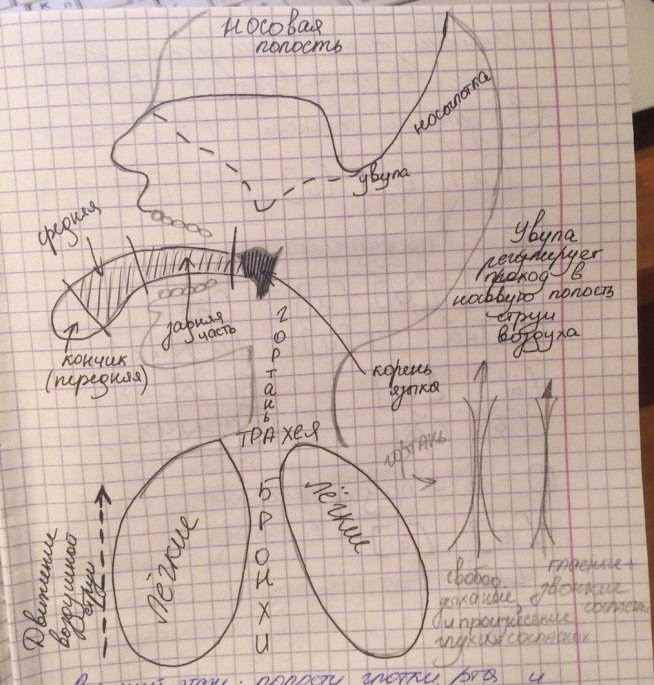 Общая фонетика изучает строение речевого аппарата человека вообще и его использование при образовании звуков речи.Раздел фонетики, изучающий устройство речевого аппарата, называется антропофоникой, или физиологией речи. Она изучает биологические признаки речи, т.е. работу, производимую человеком при произнесении (артикуляции) или восприятии звуков речи.Общаясь при помощи языка, человек произносит звуки и воспринимает их. Для этих целей он пользуется речевым аппаратом – совокупностью органов человеческого организма, приспособленной для производства и восприятия речи. Речевой аппарат в широком смысле охватывает:-центральную нервную систему,-органы слуха и зрения,-органы речи.Центральная нервная система представлена головным мозгом, который через моторный центр речи (зону Брока) посылает определенные импульсы через нервную систему к органам произнесения (артикуляции) речи.К органам речи, или речевому аппарату в узком смысле, относят: • дыхательный аппарат (легкие, бронхи, трахея, диафрагма и грудная клетка), который создает воздушную струю, обеспечивающую образование звуковых колебаний, необходимых для артикуляции;• органы произнесения (артикуляции) речи, которые обычно называют также органами речи (в узком смысле).!!! По роли в произнесении звуков органы речи разделяются на активные и пассивные !!!- активные органы речи производят те или иные движения, необходимые для образования звуков, и имеют тем самым особо важное значение для их формирования. К активным органам речи относятся голосовые связки, язык (передняя часть – более активна) , губы (верхняя – более активна) , мягкое небо, язычок, задняя спинка зева (фаринкс) и вся нижняя челюсть. - пассивные органы не производят самостоятельной работы при звукообразовании и выполняют лишь вспомогательную роль. К пассивным органам речи относятся зубы, альвеолы, твердое небо, вся верхняя челюсть, гортань, носовая полость. Синтагматическое, фразовое, эмфатическое  и логическое ударение.   Ударение широко известно как средство организации речи. В некоторых языках оно отделяет слова друг от друга, если падает на один и тот же слог в слове, т.е. служит дополнительным делимитативным средством. Синтагматическое ударение представляет собой выделение одного из слов синтагмы за счёт усиления словесного ударения, которое используется для объединения фонетических слов в синтагму. Падает на последнее слово в синтагме, но исключение – когда используется логическое ударение, включающее в себя синтагматическое. Пример:  Мороз и солнце/ день чудесный/ ещё ты дремлешь/ друг прелестный//Фразовое ударение представляет собой усиление одного из слов в фонетической фразе, которое используется для объединения синтагм в фонофразу. Чаще всего падает на ударный гласный последнего слова в заключительной синтагме фонофразы. Пример: На Севере много растет овощей/ их надо туда возить (усиление)//Эмфатическое ударение ( от греч. – выразительный) представляет собой акцентное выражение эмоций и аффектов человека. Внешне такое ударение оформляется как выделение ударной части слова при помощи фонетических средств продления звука, его форсированного произнесения с целью подчёркивания эмоционального настроя говорящего. Пример: Здр а а а сте Логическое ударение – это выделение определенного слова по смыслу (как особо важное в структуре высказывания). Логическое ударение используется в тех случаях, когда контекст требует выделения смысловой доминанты, связанной с предшествующим контекстом. Гибридом эмфатического и логического ударения является контрастивное ударение. Эмоциональные высказывания с выделенным смыслом. Например: Н а а а ши(эмфатическое ударение) люди/ в булочную/ на такси(логическое ударение) не ездят!//Гласные и согласные звуки с артикуляционной точки зрения.  Артикуляционный аспект является наиболее показательным, визуально наблюдаемым принципом описания звуков русского языка, поэтому выберем его в качестве основного. Фонетика русского языка в этом аспекте описывает анатомическую базу артикуляции (речевой аппарат), а также технологию изготовления звуков при помощи механизма речепроизводства. Основной фазой речеобразования является собственно произнесение звуков по образцам, усвоенным с детства и усовершенствованным в процессе реального общения на русском языке. В результате звукопроизводства возникает продукт в виде звуковой цепи, равной словам и предложениям, которые - уже в акустическом плане – предстают как колебания воздушной среды. Они достигают барабанной перепонки слушающего, которая начинает резонансно колебаться, нервные окончания передают импульсы колебаний в мозг, где они дешифруются как слова и предложения. Основные артикуляционные различия гласных и согласных звуков сводятся к таким особенностям: 1. Согласные ртосмыкатели, они имеют шумовой источник в виде шумообразующей преграды (локуса), которая обычно точно локализована с точки зрения мускульного напряжения в ротовой полости или в районе губ (реже увулы). Акустически согласные – шумы, т.е. характеризуются сложными звуковыми эффектами шумового плана. 2. Гласные рторазмыкатели с диффузным (размытым) мускульным напряжением, они образуют звук в арткуляционном плане в результате более или менее чистого резонатора (подобного раструбу – или резонатору Гельмгольца), при этом при образовании гласных обязательно работают голосовые складки в качестве голосового источника, локализованный в гортани. Акустически гласные тоны, т.е. характеризуются гармоничнвми колеьаниями голосовых связок, порождающих тоновые звуки, способные протягиваться длительно (певучесть). Важнейшим для звукопроизводства является место артикуляции, т.е. то место, где образуется преграда (смычка или сужения органов речи в виде щели) в речевом тракте. Место артикуляции согласных описываестся по активному и пассивному органам речи. При образовании согласных звуков в русском языке в качестве активных органов могут выступать нижняя губа: образуются губно-губные п-б-м—п’-б’- м’ и губно –зубные звуки в-ф-в’- ф’ ; разные части языка (образуются переднеязычные т-д-с-з-н-т’-д’-с’-з’-н’ , среднеязычный йот, заднеязычные к-г-х-к’-г’-х’ согласные шумные звуки). Пассивными органами речи в русском языке могут быть верхняя губа, верхние зубы (образуются зубные), альвеолы и передняя часть неба (передненебные); средняя часть неба (средненебный J); задняя часть неба (задненебные).Гласные-это класс звуков, выделяемых на основании следующих свойств:  Наличие голосового или отсутствие шумового источника  Отсутствие преграды и локализации мускульного напряжения в речевом тракте  Слогообразующая функциятип звуков, при артикуляции которых потоку воздуха не создаётся существенных препятствий, соответственно, нигде над гортанью не создаётся сколько-нибудь существенного воздушного давления.Согласные-преградные, гласные-беспреградныеСогласные являются также звуками, при произнесении которых происходит сужение голосового тракта, так что воздушный поток оказывается полностью или частично блокированным и, преодолевая препятствие, изменяет своё направление. В русском языке это шумные согласные (взрывные, фрикативные и аффрикаты), группа сонорантов (плавные и латеральные), группа сонорных согласных (дрожащих и носовых), а также полугласный (или полусогласный) й.Интонация русской речи. ИК-1,2.3-4.  .Интонация представляет собой модулирование тоном голос, т.е. суперсегментное средство, которое используется как средство связи фонетичеких единиц крупного масштаба, как средство семантической идентификации фразы-вопросительность, утвердительность, восклицательность и т.д. Также функция делимитации-разделение синтагм и фонофраз. С артикуляционной точки зрения интонирование-изменение хар-ра колебаний голосовых связок. С акустической точки зрения-изменение тона голоса.Интонация как варирование тона голоса может быть восходящая(акутовая), низковосходящая и низходящая. «Звуки и интонации русской речи» Брызгуновой. Существует семь интонационных конструкций. Представляет собой единство трех элементов. Состоит из центра, предцентровой и постцентровой частей. Центр ИК-слог, на котором происходит движение тона голоса. Движение тона повышается или понижается. Плавно или резко. ИК 1. Движение тона начинается со среднего уровня, на гласном центра движение тона плавно понижается, тон постцентра еще ниже центра. Выражает завершенность высказывания (тон голоса понижается). Также употребляется в названиях. Также используется в названиях статей, книг, передач и т.д. и т.п. : роман «Евгения Онегин»; используется в повеств. Предложениях при простом выражении завершенности (констатация факта)- НЕЙТРАЛЬНОМ ОТРАЖЕНИИ ДЕЙСТВИТЕЛЬНОСТИ). При этом высказывание произносится с нисходящей мелодией на интонационном центре предложения:
Сегодня х1олодно.ИК 2. Движение тона на предцентровой части колеблется в пределах среднего, однако на гласном центре происходит резкое понижение тона голоса. Используется в вопросах с вопросительным словом.  Также в повелительном высказывании, противопоставлении, обращении, альтернативном вопросе, волеизъявлении, логическом ударении, с различными частицами и т.д. в высказываниях с вопросительным словом:Когда2 он придет?
Второй типичный случай употребления ИК-2- повелительное высказывание: 
Принесите книгу! Случаи использования:-в вопросительных предложениях с вопросительным словом («К2ак тебя зовут?»)-при выражении форм вежливости (Прост2ите меня, я забыл книгу»)
-при выражении волеизъявления («Сад2итесь!»)
-при выражении указания с частицей «вот»  («В2от вам книги1», «Вот тетр2адь!»)
-при выражении альтернативного вопроса («Он придет сег3одня или з2автра?»)
-при выражении вопроса-удивления со словом «неужели» или вопроса- требования уточнения с частицей «ЧТО ЗА» (любимой частицей ПФД-15): Неуж2ели это правда? Чт2о он за человек? 
-при выделении слов с частицей и, даже, лишь, только, именно, хоть, ведь, хотя бы, ведь, же: Я люблю только теб2я!ИК 3. Движение тона предцентровой части начинается как обычно на среднем тоне, затем на гласном центре голоса тон повышается относительно предцентра, а затем плавно понижается, проходя отметку предцентра и продолжает понижение. Оформляет связность нашей речи .Также имеет вопросительную функцию и добавляет дополнительные оттенки. Однако основная функция ИК-3 заключается в простом присоединении одной синтагмы к другой- без выражения дополнительны оттенков значения (Завтра вечером3 мы пойдем в кино1.)ИК 4.Начало движения тона-со среднего, затем на гласном центре тона голоса совершает нисходящее-восходящее движение выше предцентра, после чего уровень тона постцентра устанавливается на отметке выше среднего. Вопросы с оттенком требования или незавершенности. В вопросах с союзом «а», в вопросах с оттенком отчитывания, раздражения. Такие ИК употребляются при фонетическом оформлении вопрос в высказываниях с сопоставительным союзом «а» в диалогах, включая потенциальные : «А Саша?», «А завтра?»Также с помощью ИК-4 оформляются вопросы с оттенком прибавления или незавершённости, например «Ваши права?», «Вы идёте?»

Однако гораздо чаще ИК-4 используется просто для соединения синтагмы в фонофразу (подобно ИК-3). Дело в том, что фонофраза может включать в себя много синтагм; тогда одна из них соединяется с последующей при помощи ИК-3, а другая с последующей- при помощи ИК-4. Так проделывается однообразие интонационного оформления фонофразы.Употребляется:
-в вопросах с оттенком требования: «Ваш п4аспорт?», «Ваш б4илет?»
-в вопросах анкетного содержания: «Ваше 4имя? Фам4илия?»
-в вопросах с выражением назидания/ неудовольствия/ раздражения/ высокомерия:
 «Почем4у вы опять опоздали?», «Вы когда-нибудь прих4одите вовремя?»
-при перечислении: «В комнате стояли шк4аф, ст4ол, ст4улья, див4ан и кр1есло.»
-в незавершенной синтагме в официальной (дикторской) речи («Москв4а- столица России»)Для удобства есть такие милые табличеньки: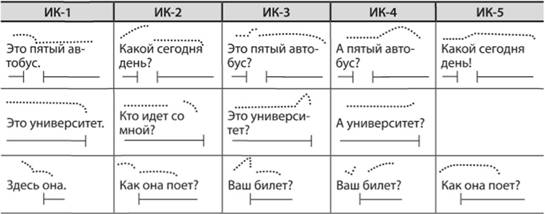 Артикуляционная классификация звуков русской речи. Прежде всего, все звуки делятся на две категории: гласные и согласные. Они различаются артикуляционно и акустически. При образовании гласных голосовые связки дрожат, но струя воздуха проходит через рот свободно, не встречая никаких препятствий. При образовании согласного струе воздуха приходится преодолевать препятствие в ротовой полости. Этим основным артикуляционным различием между гласными и согласными обусловлены и остальные их отличия.  Так, гласные – чисто тоновые звуки, а согласные характеризуются наличием шума. Для гласных характерна слабая струя воздуха, а для преодоления преграды при произнесении согласных необходима более сильная. При образовании гласных мускульное напряжение почти в равной мере распространяется по всей ротовой полости, а при произнесении согласных сосредотачивается в месте возникающей преграды.Гласные – ртораскрыватели (если мы хотим произнести гласный громче, мы раскрываем рот шире). Согласные – наоборот.Классификация согласных звуковВ характеристику согласных входят пять основных признаков:Место образования (какой активный орган совершает основную работу и с каким пассивным он смыкается или сближается)Способ образования (характеристика препятствия в полости рта и способа его преодоления. Смычка/щель)Щелевые (фрикативные) делятся на щелевые срединные и щелевые боковые (по месту прохождения струи воздуха относительно языка)Смычные бывают четырёх типов: аффрикаты, взрывные, носовые, имплозивные, дрожащие.Носовые согласные характеризуются полным замыканием ротовой полости и одновременным опусканием нёбной  занавески, в результате чего воздух свободно протекает через носовую полость: [м], [м*], [н], [н*], [кг]. Другие согласные неносовые, ртовые. При их произношении нёбная занавеска поднята и прижата к задней стенке глотки, так что воздушная струя  выходит через рот. При образовании взрывных согласных сначала происходит полная задержка воздушной струи и повышение в результате этого внутриротового давления, а затем резкое размыкание  органов речи и прорыв воздушной струи в образовавшийся  проход с характерным шумом [п], [б], [т], [д], [к], [г] и др. Образование аффрикат (или смычно-щелевых,  слитных согласных), как и взрывных, начинается с полной смычки органов речи. Но на последней фазе сомкнутые органы не  резко размыкаются, а только приоткрываются, образуя щель для выхода воздуха. Таковы, например, [ц], [ч']. Они иногда  обозначаются в транскрипции и иначе: [ц] как [тс], [ч'] как [т'ш'].  Такой способ обозначения указывает на .неоднородность звука.  Однако [тс] не равно [т] + [с] (как и [т'ш'] не равно [т'] + [ш']): [тс] — один слитный звук, а [т] + [с] — два звука. По-разному произносятся сочетания о целевой и от солевой, о цепной и  отсыпной, о цыпке и отсыпке: в первом примере этих пар звук [ц] = [тс], во втором примере ему соответствуют два звука.  Начальная и конечная фразы аффрикаты [тс] только напоминают звуки [т] и [с], но не совпадают с ними полностью. Имплозивные (или сомкнутые) согласные содержат только фазу смычки. У них нет второй фазы, как у взрывных и аффрикат. Имплозивные выступают на месте взрывных перед взрывными и аффрикатами того же места образования и на  месте аффрикат перед такими же аффрикатами: о[тт]уда, о[т' т']епель, по[^-д]6мом, по[^д']ёлка, зна[к к]озерога, утю[г г]орячий, о[тц]а, пла[т ц]ёлый (плат и плац), пе[ту ч']асто (петь и печь). Дрожащие согласные, или вибранты, образуются путем вибрации, дрожания кончика языка в выходящей струе  воздуха. Обычно происходит также смыкание и размыкание языка с альвеолами или заальвеолярной частью нёба: [р], [р'].  Дрожащие характеризуются точечным контактом языка с  пассивным органом и кратковременностью смычки в отличие от смычных согласных, у которых эта смычка более плотная и  более длительная.   По уровню шума. По УШ и его интенсивности согласные делятся на сонорные [р][м][н][л][j] и шумные (всё остальные). Шумные образуются при большем, чем у сонорных напряжении мышц в том месте ротовой полости, где возникает преграда струе воздуха. Потому сила струи выходящего воздуха, а следовательно и уровень шума значительно выше, чем у сонорных.Глухие и звонкие. По наличию голоса (тона).Твёрдые (веляризованные и велярные) и мягкие (палатализованные и палатальные).  При произнесении мягких язык концентрируется в передней части ротовой полости, при произнесении твёрдых – в задней.Посмотрите табличку с системой классификации согласных в учебнике СРЯ на 92 странице (кто молодец – у себя в тетради).Система классификации гласныхСтепень участия губ (лабиализованные/нелабиализованные)Степень подъема языка по вертикали
Верхний подъём [и][ы][у]
Средний подъём[э][о]
Нижний [а]По степени продвинутости языка по горизонтали
Передний ряд [и][э]
Средний ряд [ы]а[]
Задний ряд [у][о]Посмотрите табличку с системой классификации гласных в учебнике СРЯ на 95 странице (кто молодец – у себя в тетради).Интонационные конструкции эмоциональной речи. ИК-5. Это конструкция эмоциогенной русской речи, поэтому тон голоса в ней совершает довольно амплитудные движения, но начинается интонирование со среднего тона, затем тон повышается плавно, сохраняется некоторое время высоким и понижается –– / \ __. Эта ИК имеет два центра: на гласном первого центра происходит движение тона вверх, на гласном второго — нисходящее движение тона голоса, при этом уровень тона между центрами высокий, т.е. выше предцентра и постцентра. Эта ИК может использоваться для выражения оценки, как положительной, так и отрицательной. Пр.: Какое красивое слово! Отвратительно! Такие ИК используются для выражения волеизъявления – усиление значения желания, сожаления. Пр.: Если бы я знал! Также эта ИК используется при выражении недовольства, возмущения, досады в предложениях с вопросительными словами. Пр.: Где ты был раньше? Почему ты опоздал? (везде жирным подчёркнуты гласные обоих центров ИК-5 - на первом центре голос повышается, на втором понижается).ИК-6. Эта интонационная конструкция также участвует в оформлении эмоциональной речи. Тональный рисунок ИК-6 выглядит следующим образом: в предцентре тон находится на среднем уровне, затем –– / на гласном центра тона голоса повышается значительно выше предцентра, уровень тона постцентра очень высок, значительно выше предцентра. Такие ИК используются для выражения оценки, выражения качества. Пр.: Какой фильм! Погода! Также эта ИК выражает недоумённый вопрос или вопрос-размышление. Пр.: Куда я положил ключи? Зачем ты пришёл? Ещё целью данной Ик является привлечение внимания. Пр.: А что я знаю! Кто к нам приезжает!ИК-7. Эта интонационная конструкция носит ярко выраженный семантический характер, поскольку передает значение эмоционального (порой, даже гневного) отрицания. Движение тона начинается со среднего уровня, затем на гласном центра тона резко повышается относительно предцентра, а затем быстро и столь же резко понижается. Уровень тона постцентра ниже центра, в конце центра ИК может прозвучать смычка голосовых связок. Такие эмоциогенные ИК оформляют экспрессивное отрицание или утрированно негативную оценку: Какой он отличник (в смысле – никакой)! В некоторых случаях ИК-7 используется как призыв: К порядку! Все замолчали!Отрицание или невозможность признака,действия: ГДЕ ему в институт! Он трочник.Устройство слухового аппарата человека. Слуховой аппарат человека нужен для восприятия звуков в процессе коммуникации. Слуховой аппарат состоит из трех отделов:1. Периферического (наружное, среднее, внутреннее ухо)2. Проводникового (нервные пути)3. Центрального (находящегося в коре головного мозга)Периферический отдел состоит из наружного, среднего и внутреннего уха.Наружное ухо состоит из:- ушной раковины- наружного слухового прохода. Представляет собой изогнутую трубку ~ в 2.5 см и упирается в барабанную перепонку, отделяющую наружное ухо от среднего. Слуховой проход – полый сосуд, открытый с одного конца и закрытый с другого.функция: является акустическим резонатором, в котором усиливаются звуковые частоты диапазона от 2000 до 5000 ГцСреднее ухо:- барабанная перепонка. Вогнутая кожно-волокнистая слизистая структура, которая вибрирует целиком в ответ на колебания низкой частоты и частично – высокой. - молоточек, наковальня и стремечко – слуховые косточки. Рукоятка молоточка вращена в барабанную перепонку. Косточки находятся в барабанной полости, наполненной воздухом. - перегородка с двумя отверстиями – круглым и овальным. Отделяет среднее ухо от внутреннего. Колебания перепонки приводят в движение молоточек, который соединен со стремечком через наковальню. Основание стремечка – в овальном окне.функция среднего уха: увеличивает давление в 20 раз.Внутреннее ухо – лабиринт, заполнено лимфатической жидкостью и имеет 2 отдела: - вестибулярный- слуховой - полая костная спираль, свернутая в 3 оборота. Называется улиткой. В улитке есть 2 отверстия, закрытые эластичными мембранами. Одно из них соединено со стремечком, которое приводит жидкость в движение, и давление изменяется. В улитке есть 2 натянутые по всей ее длине перепонки, делящие улитку на 3 продольных канала. Названия перепонок: базилярная и рейснерова мембраны. Базилярная мембрана состоит из нескольких тысяч волокон, натянутых поперек улитки. Когда давление увеличивается, волокна реагируют колебаниями. Амплитуда колебаний в разных участках различна. Зависит от частоты возбуждающего тона и амплитуды звукового сигнала. Разные места мембраны выделяют колебания разных частот. Функция базилярной мембраны: разлагает комплексные колебания на набор простых, различающихся по частоте и амплитуде. В среднем канале улитки находится рецепторный аппарат слуха – кортиев орган. Представляет собой систему чувствительных волосковых клеток-рецепторов. функция: обнаружение места на базилярной мембране, где максимальная амплитуда смещения, и передача соответствующего электрического импульса в мозг.Проводниковый отдел. Информация о колебаниях базилярной мембраны поступает в мозг через слуховой нерв.  Он состоит из отдельных слуховых волокон, которые выходят из нейронов (нервных клеток). В каждом нейроне – 2 волокна: одно подходит к рецепторным волосковым клеткам, другое направлено в сторону мозга. Слуховой спектр звукового сигнала – изображение, которое получается на выходе слухового нерва, показывающее, как распределяется активность нейронов в зависимости от их положения в слуховом нерве. Слуховой спектр аналогичен спектрограмме. Изменение во времени распределения активности нейронов создает внутреннее слуховое представление сигнала. Центральный отдел. Находится в коре головного мозга.В центральном отделе происходит окончательная обработка звукового сигнала и принятие решений о содержании высказывания. Организация и функции отделов слуховой системы.Наружное ухо – прием и защитаСреднее ухо – согласование сопротивлений воздуха и жидкостиБазилярная мембрана – частотная фильтрацияРецепторные клети – преобразование сигнала в электрическую формуСлуховой нерв, слуховая кора мозга – обработка акустической информации. Понятие о фонеме в теории  Бодуэна де Куртенэ Иван Александрович  Бодуэн де Куртенэ – великий русско-польский учёный, родоначальник современной фонологической теории. Важнейшая  заслуга  Бодуэна  де  Куртенэ  состоит  в том,  что  он  первым  предложил   разграничивать   фонетику физиологическую,  изучающую  конкретные  звуки,  и  функциональную,  изучающую  другие,  более  абстрактные  звуковые  единицы,  относящиеся  к языковому  сознанию  носителя языка. Для  обозначения этих  последних  единиц Бодуэн де  Куртенэ  в  1881  г.  использовал  термин «фонема».Бодуэн  де  Куртенэ считал необходимым отличать от конкретных звуков 2 типа абстрактных фонетических единиц:1)  абстрактные  фонетические единицы, в которых  обобщаются артикуляционные  и перцептивные  свойства  сходных звуков;2)   абстрактные    фонетические   единицы,    представляющие  собой  набор звуков  (часто  совершенно  не  схожих  между собой),  которые  чередуются  друг  с  другом  в  пределах   одной морфемы. В  современной  фонетике первый  обычно называется звукотипом (или фонемой в теории  Л.В. Щербы), а второй —  фонемой (в теории МФШ).Бодуэн   де   Куртенэ   считал, что   слова  хранятся  в  памяти  именно  в  фонемной, а  не  в  звуковой  записи,  а  звуки  являются  конкретными  реализациями  фонем  в  речи,  причём  одна  и  та  же  фонема  в  разных  условиях   (позициях)  может  быть  реализована   разными звуками.Учение  Бодуэна де  Куртенэ  и в дальнейшем  сохранило свой двойственный характер. Это привело к тому, что в разных фонологических школах за основу бралось лишь одно определение фонемы. Так, представители ЛФШ определили фонему как психический эквивалент звука, «идеальный» звук. А в МФШ – как ряд звуков, позиционно  чередующихся  в   пределах   морфемы. Например, в словах пишу и пищу. В первом случае звук [у], во втором [у`] (типа с точкой наверху справа). Это – разная реализация фонемы <у>.В разных фонологических теориях определение термина «фонема» различается, но в любой   фонологической   концепции  фонема   понимается как  языковая  единица,  служащая  для  различения  значимых единиц.Гласные и согласные звуки с акустической точки зрения.  Акустический аспект подразумевает рассмотрение звуков с точки зрения того, какие звуки получились в результате работы органов речи. Какой звук по соотношению голос/шум, по частоте, по силе, длительности, спектру звука, тембру.Каждый звук имеет свою высоту, силу, тембр. Высота звука определяется частотой колебаний воздушных частиц.Сила звука определяется амплитудой колебания воздушных частиц. Если отклонение от среднего положения большое – звук громкий, если небольшое – негромкий.В акустической фонетике различают: 	1). Аэродинамическую фазу – сжатие и выталкивание воздуха, возникновение воздушных импульсов, завихрений вследствие движений артикуляционных органов.2). Акустическую фазу – колебания воздушного давления (звуковые волны), являющиеся следствием аэродинамических процессов и распространяющаяся от говорящего к слушающему.Основной объект изучения в акустической фонетики – акустический речевой сигнал, который является единственной наблюдаемой формой речевого произведения. Акустический сигнал представляет собой результат работы механизма речепроизводства, поэтому одна из важнейших задач акустической фонетики – изучение связи между артикуляцией и ее аэродинамическими следствиями. Кроме того, изучение акустического речевого сигнала позволяет узнать и о перцептивных свойствах звуков, так как именно он поступает на вход механизма речевосприятия. Сегодняшняя речевая акустика тесно связана и с чисто прикладными задачами – например, такими, как синтез и анализ речи при помощи компьютераС акустической точки зрения звук речи – это результат воздействия на слуховой аппарат человека колебательных движений воздушной среды, вызванных артикуляцией.Задача акустической фонетики – изучение связи между артикуляцией и ее аэродинамическими средствами.На основании акустических свойств может быть проведена акустическая классификация звуков. Для звуков обычно достаточно указания на форманты (2 самых ярких усиления)1. Вокальные — невокальные. Для характеристики звука по этому признаку важно, есть ли в его спектре формантная структура, т. е. отчетливо выраженное регулярное усиление определенных частотных составляющих.Вокальными являются все гласные и сонорные согласные, невокальными — шумные согласные.2. Консонантные — неконсонантные. Признак консонантности связан с общим уровнем энергии в спектре: звуки со слабым уровнем консонантны, звуки с высоким уровнем энергии неконсонантны. К первой группе относятся все согласные, в том числе и сонорные, ко второй группе — гласные.3. Высокие — низкие. Для этих звуков важно, в какой части спектра преимущественно расположены составляющие — в области низких частот или высоких.Высокие — гласные переднего ряда, передне- и среднеязычные согласные, низкие — все непередние гласные, губные и заднеязычные согласные.4. Компактные — диффузные. Компактность звука определяется относительной близостью усиленных составляющих друг к другу и одновременно к центру спектра (1000 Гц). Диффузные звуки не обладают этим качеством.Диффузные — гласные верхнего подъема, а также губные и зубные согласные. Все остальные звуки речи компактны.5. Диезные — недиезиые. Признак диезности связан с более высоким положением в спектре одной или нескольких областей усиления энергии.Диезные — мягкие согласные, а также гласные переднего ряда и те гласные, которые мы произносим между мягкими согласными. Все твердые согласные и непередние гласные недиезны.6. Бемольные — небемольиые. Бемольность — понижение всех или нескольких спектральных составляющих звука. Бемольны огубленные гласные и согласные, остальные небемольны.7. Прерванные — непрерывные. У прерванных звуков начало отличается большим расходом энергии, который затем не возрастает. У непрерывных расход энергии относительно равномерно распределен во времени. Прерванные — смычные согласные. Непрерывные — все гласные и несмычные согласные.8. Резкие — нерезкие. Резкие звуки — с явно выраженной неоднородностью спектра. Это аффрикаты и дрожащие согласные. Все остальные звуки речи — нерезкие.9. Звонкие — глухие. Звонкие звуки — гласные и звонкие согласные — имеют в спектре самую низкую интенсивную составляющую (до 300 Гц), которая соответствует основному тону звука. Этот тон создается колебаниями голосовых связок.Все эти признаки звуков можно обнаружить при помощи прибора «видимая речь». Это динамический спектрограф, передающий на бумаге изменяющуюся во времени картину спектров звуков речи.Теория ЛФШ.   Ученик И.А. Бодуэна де Куртенэ, замечательный русский лингвист Лев Владимирович Щерба (1880-1944), создал в Ленинградском университете лабораторию экспериментальной фонетики, а его ученики (М.И. Матусевич, Л.Р. Зиндер, В.Б. Касевич, Л.В. Бондарко, М.В. Гордина, Л.А. Вербицкая, Л.Л. Буланин и другие), развивая идеи Л.В. Щербы, сформировали ЛФШ. Л.В. Щерба впервые и наиболее полно изложил свое понимание фонемы в магистерской диссертации «Русские гласные в качественном и количественном отношении», опубликованной в Санкт-Петербурге в 1912 г. Л.В. Щерба в первую очередь отмечает, что его основной целью является психологический анализ того, что И.А Бодуэн де Куртенэ называет фонемой. Л.В. Щерба развивает мысль И.А Бодуэна де Куртенэ о необходимости разграничения конкретных физических единиц (звуков) и абстрактных единиц, служащих для смыслоразличения, которые он называет фонемами; при этом он опирается только на одно из предложенных И.А Бодуэном де Куртенэ пониманий фонемы — как фонетической единицы, в которой артикуляционные и перцептивные (звучание) свойства сходных звуков обобщаются на основании способности к смыслоразличению.Основной знаковой единицей языка для Л.В. Щербы является слово, поэтому критерием выделения фонем как отдельных фонетических единиц он считает их способность участвовать в различении фонетических оболочек значимых единиц — слов. Разными фонемами признаются только те звуковые единицы, которые могут самостоятельно дифференцировать словоформы (слово в определенной грамматической форме, она образуется путем спряжения или склонения главной словарной формы слова). Эту роль в языке могут выполнять только такие фонетические единицы, которые осознаются носителем данного языка как разные звуки и которые могут быть изолированы языковым сознанием говорящего.«Фонемами являются те оттенки, которые находятся в наименьшей зависимости от окружающих условий».Таким образом, Л.В. Щерба рассматривает способность фонемы различать слова как ее наиболее существенное свойство (и в этом его концепция не отличается от других — более поздних), но в то же время он настаивает на психологическом критерии в ее определении, вводя понятие языкового сознания говорящего. Фонемы, в его понимании, являются абстрактными единицами не в логическом смысле, а в психическом.Билет 12Произносительные особенности русской орфоэпии в области вокализма.  Основное направление изменения системы безударного вокализма в русском литературном языке — это уменьшение различительной способности гласных, проявление которого мы наблюдаем в развитии иканья, то есть в вовлечении фонемы <и> в процессы нейтрализации, и тем самым — умножении слабых позиций, увеличении количества гиперфонем и усложнении их состава. Так, если в слове пилигрим в системе эканья все позиции для гласных были сильными, и фонемная транскрипция не содержала гиперфонем, то в икающей системе оба безударных гласных оказываются в слабой позиции и представляют собой гиперфонемы. Безударные гласные в слове телефон в любой произносительной норме представляют собой гиперфонемы, но в икающей норме состав их усложнился: в эканье – <т’аое л’аое фо́н>, в иканье — <т’ иаое л’иаое фóн>. Социологическое исследование распределения вариантов икающего и экающего произношения не производилось: вероятно, люди сейчас не делятся на «экальщиков» и «икальщиков»; эти варианты сосуществуют в речи каждого индивидуума и распределены в зависимости от условий продуцирования речи — в замедленном темпе, в художественной и певческой речи больше вероятность проявления эканья; в небрежной разговорной речи господствует иканье. Следует заметить, что дети, которых еще не обучали чтению и письму, при растягивании и скандировании безударных гласных после мягких согласных произносят только два гласных: [и] и [у]. И, конечно, только знание орфографии может провоцировать разное (по нормам эканья) произношение безударных гласных в гиперфонемных ситуациях — таких как герой и гитара; кино и кефир; пенал и питон; метро, мятеж, медаль и мираж и т. п.Гласные заударных слоговД.Н. Ушаков и Р.И. Аванесов констатировали такую фонетическую «аномалию»: если в предударных слогах гласные 1-й и 2-й ступени редукции [ъ] и [ь] четко распределены в зависимости от позиции (после твердых — [ъ], а после мягких — [ь]), то в заударных слогах [ъ] возможен не только после твердых, но и после мягких согласных ([ь] — только после мягких). Правила их распределения Р.И. Аванесов описывает следующим образом:<a> реализуется звуком [ъ] в конечном открытом слоге: • в им. падеже ед. числа существительных жен. рода кап[л’ъ], во[л’ъ], • в род. падеже существительных муж. и сред. рода мо[р’ъ], по[л’ъ], оку[н’ъ], • в им. падеже мн. числа существительных сред. рода пе[р’jъ], • в окончаниях прилагательных жен. рода зла[и÷ъ], • в суффиксе деепричастия ви[д’ъ]; в неконечном и конечном закрытом слоге: • в дат., твор. и предл. падежах мн. числа существительных кап[л’ъм], кап[л’ъм’и], кап[л’ъх], коло[с’и÷ъм], коло[с’и÷ъм’и], коло[с’и÷ъх], • в окончании 3-го лица мн. числа глагола но[с’ът]; <a> реализуется звуком [ь]: • в заударных неконечных и конечных закрытых слогах основы слова вы[т’ьну], за[н’ьт], пло[ш’: ьт’]; <о>, <e> реализуются звуком [ь]: • в неконечном и конечном закрытом слоге в основе: вын[’ь]су, вы[н’ь]си, [óч’ьр’ьт’];в окончаниях: • род. мн. и твор. ед. падежей существительных оле[н’ьи÷], болез[н’ьи÷], кап[л’ьи÷], • предл. падежа муж. и сред. рода, дат. и предл. падежей жен. рода в по[л’ь], в до[м’ь], к ба[н’ь], о ба[н’ь], • 2-го и 3-го лица ед. числа, 2-го и 3-го лица мн. числа глагола ста[н’ьш], ста[н’ьт], ста[н’ьм], ста[н’ь]те, • в сравнительной степени краси[в’ьи÷]. В следующих морфемах отмечается находящаяся в пределах нормы вариативность [ъ] / [ь]; при этом [ъ] характеризуется как старое, а [ь] — как новое: • в окончании тв. падежа ед. числа муж. и сред. рода типа камнем, полем, • в окончании им. и вин. падежей ед. числа сред. рода поле, вижу поле, • в окончании род падежа мн. числа муж. рода братьев, • в окончаниях род., дат. и предл. падежей ед. числа прилагательных синего, синему, о синем. Если проанализировать эту картину, то мы увидим, что в тождественных фонетических условиях разными звуками реализуются фонемы <а> и <о> (кап[л’ъм’]и — вы[н’ьс’]и), <а> и <е> (им. кап[л’ъ] — дат. кап[л’ь]) и одна и та же фонема <a> в тождественных фонетических условиях, но в разных морфемах (он за[н’ьт] — они но[с’ъ]т). Исходя из этого, следовало бы говорить, например, мы е[д’ь]м к медве[д’ъ]м; мы хо[д’и]м с медве[д’ь]м; они хо[д’ъ]т с медве[д’ъ]ми; мы пла[ч’ь]м громким пла[ч’ъ]м; мы кап[л’ь]м по кап[л’ъ]м. Представляется очевидным (и это подтверждают исследования фонетистов), что в современном литературном произношении различение гласных [ъ] и [ь] в основном утрачено и на заударные позиции распространилась фонетическая зависимость более или менее переднего качества гласного от мягкости или твердости предшествующего согласного. Следы фонологической зависимости (разной реализации фонем <a>, <o> и <e>) сохранились только в заударном открытом слоге перед паузой: <a> и <o> чаще реализуются в [ъ], <e> — в [еь] или [ье] (по[л’ъ] засеяно, вывезли с по[л’ъ] — гуляли в по[л’ье]). Развитие иканья, суть которого состоит, как уже говорилось, в уменьшении различительной способности гласных в безударных слогах, проявилось в данном случае в снятии противопоставленности фонем неверхнего подъема во всех позициях, кроме конечного открытого слога, где [ь] как реализация <e> может противопоставляться [ъ] как реализации <o> и <a>.Гласные после твердых шипящихПо орфоэпическим нормам начала ХХ в., которые получили отражение в трудах Д.Н. Ушакова, <a> после <ш>, <ж> в 1-м предударном слоге реализовалось звуком [ыэ] ([шыэ]гать, [жыэ]ра — то есть в принципе так же, как после мягких согласных ([п’ие]так, [ч’ие]сы). Такой же звук соответствовал и орфографическому а в гиперфонемных ситуациях: [жыэ]ндарм, [шыэ]лаш, [шыэ]рманка и т. п. В дальнейшем, по-видимому, <ш> и <ж> были «переосмыслены» в системе как твердые согласные, в связи с чем и появилось произношение [жа]ра, [ша]гать, как [са]ды, [да]ры. Однако замена [ыэ] на [a] не имела характера фонетической закономерности, распространяющейся на все слова, в которых имеется данная позиция. Нормативным осталось старое произношение [ыэ] (которое далее в итоге развития иканья совпало с реализацией фонем <и>, <e>, <o>) в ряде слов: жакет, жасмин, ржаной, жалеть (и его производных), в косвенных падежах слова лошадь. Поэтому здесь нельзя усматривать полного отождествления позиции после непарных твердых согласных (шипящих) с позицией после парных твердых, то есть включения позиции после твердых шипящих в систему аканья. Высказывается предположение о том, что причиной мены [ыэ] ([ы]) на [а] в произношении слов типа шалаш, жара может быть воспроизведение буквенного состава слова, то есть влияние орфографии. Это изменение произносительной нормы в целом не затронуло сочетаний <жо>, <шо> ([шолк] — [шы]лка, [жон] — [жы]на), но иноязычные слова с орфографическим о обычно произносятся по нормам аканья, как после парных твердых согласных: [ша]кировать, [ша]фёр, [ша]тландец, [жа]кей, [жа]нглёр, в том числе и имена собственные (Шопен, Жорес и т. п.), хотя в них допустимо и безударное [о], свидетельствующее о неполной освоенности слова. После [ц] в таких словах, как цари, царапать и их производные, всегда произносилось [а], но в словах двадцати, тридцати — [ыэ] или [ы]. Теория МФШ.  Концепция МФШ сформировалась в 30-40-е гг. XX в. в трудах Р.И. Аванесова, П.С. Кузнецова, В.Н. Сидорова, Н.Ф. Яковлева; основные ее идеи развиваются в работах А.А. Реформатского, М.В. Панова, К.В. Горшковой, Л.Л. Касаткина.Принципиальное отличие МФШ от концепций Л.В. Щербы и Н.С. Трубецкого состоит в том, что фонема рассматривается как элемент морфемы, а не словоформы; при этом предполагается, что морфема (точнее морф) имеет постоянный фонемный состав. Морфема может объединять несколько морфов, отличающихся своим фонемным составом, морф — это одна из разновидностей фонемного состава морфемы в определенной словоформе: например, пек- и печ- (в словоформах пеку — печешь) принадлежат одной и той же морфеме как два разных ее морфа; точно так же дом- и дом'(дом — домик), корм'- и кормл'- (кормить — кормлю), сон- и сп- (сон — сна), весн- и весен'- (весна — весенний) и т. п. Характерной особенностью концепции МФШ является безразличие к звуковой реализации фонемы: каждая фонема может быть реализована разными и непохожими друг на друга звукотипами.Как и их предшественники, основатели школы отвергали психологический подход к фонеме и трактовали фонему как минимальную смыслоразличительную единицу, позволяющую различать значимые единицы языка – морфемы и слова. Фонема, согласно МФШ, – это основная единица фонологического яруса языка, линейно нечленима на части, но сложна по своему устройству и включает множество признаков, например, русская фонема т одновременно является глухой, твердой, переднеязычной и т.д. В отличие от Якобсона, представители МФШ считали необходимым учитывать не только дифференциальные признаки, противопоставляющие фонему другим фонемам, но и так называемые интегральные признаки, не связанные с противопоставлениями; например, в русском ч мягкость не является дифференциальным признаком (твердого ч в русском языке нет даже фонетически, а тем более противопоставленного мягкому), но в ряде чередований ч ведет себя аналогично другим мягким.Согласно МФШ, звуки, занимающие одно и то же место в морфемах и словах, например, о в воды и а в вода (фонетически вада), являются вариантами одной фонемы независимо от того, насколько сильно они различаются фонетически. В этом был главный пункт расхождений МФШ с Ленинградской фонологической школой, понимавшей фонему как звукотип, совокупность фонетически сходных звуков; поэтому в слове вода в трактовке Ленинградской школы усматривались две фонемы а.Билет 13Орфоэпические нормы в области консонантизма. Д.Н. Ушаков рекомендовал мягкое произношение первого согласного в следующих сочетаниях: кос’т’, д’ев’ки, ес’ли, д’в’ерь 1927год2 Аванесов жиз’нь, жен’щина, 1983-84Ес’ли, т’вердый – факультативное смягчение3 Словарь трудностей 1997 год. Касаткин и Калинчук. – возможность твердо произносить любой твердый перед любым мягким. Обязательная мягкость – женщина + c, с’, з, з’,м, м’ ( в случае, если те идут подряд) без земли.Лучше не смягчать остальные ( тряп’ки- устаревший вариант)Вывод : Тенденция к уменьшению случаев обязательного смягчения Увеличение различительной способности согласных. Пражская фонологическая школа.  (Пражский лингвистический кружок). Создан в 1926, организационно распался в нач. 50-х гг. В кружок входили чехословацкие филологи: В. Матезиус— организатор и глава кружка, Трубецкой, Якобсон, Карцевский, Трнка, Гавранек.Их осн. идея — представление о языке как о функциональной системе, т. е. как о системе средств выражения, служащей определенной цели.Основные теоретические положения пражцев впервые были сформулированы в коллективных «Тезисах Пражского лингвистического кружка», подготовленных в 1929 к I Международному съезду славистов. С 1929 издавались «Труды Пражского лингвистического кружка».1939 год- «Основы фонологии» (Трубецкой)Фонологическая теория Трубецкого:
Фонология- учение о звуках языка общих и постоянных  в сознании его носителей. Изуч. Означающее в языке (смыслоразличительная функция)
*хриплость и громкость голоса не являются смыслоразличительными признаками.Фонетика- учение, рассматривающее физическое (артикуляционное) движение. Главные вопросы «Как произносится звук?», « Какие органы при этом задействованы?»
Разделение всех фонетических единиц на конкретные звуки. Все звуковые единицы имеют признаковое строение и состоят из набора единиц.В ПФШ отказываются от определения фонемы Б. де Куртенэ. Теперь Фонема- единица, имеющая уникальный набор дифференциальных (существенных) признаков. «Это пучок различительных признаков» (с) Трубецкой.-В звуках выделяется 3 аспекта: выражение, обращение, сообщение
-Созд. Учение об оппозициях. (Оппозиции бывают близкими и далекими)
- новое понятие фонемы (см. выше) + 4 правила различения фонем.Фонема- это сумма образов. Фонема [с]- сума различ. Признаков: шумный; щелевой; срединный; глухой; твёрдыйРазличительные признаки фонем обнаруживаются в системном противопоставлении. Могут учитываться в полном объеме или частично.Каждая фонема уникальна./а/-  средний ряд; нижний подъем /б/- смычный взрывной; губно-губной; звонкий; веляризованный.АРХИФОНЕМА(На примере слова «кот»)
[к]- смычн. Взрывной; заднеяз. Задненебный; велярный; глухой[о]- задний ряд; средний подем; лабиализ.[т] – смычн. Взрывной; веляризованный; переднеязычн. Зубной; * Появл. Вопрос :глух. Или звонк.?- позиция конца слова (слабая позиция)/коТ/- архифонема!Архифонема- единица фонологической системы, представленная в позиции нейтрализации.  Обладает совокупностью признаков, общих для 2-х или более фонем. (Трубецкой различает в составе слова два рода звуковых единиц – фонемы и архифонемы. Архифонемы выступают в тех случаях, когда условия речевой цепи не дают возможности распознать, какая именно фонема речепризводства явилась основанием для появления данного звука) (*Трубецкой предложил детальную классификацию оппозиций. Особенно важным оказалось выделение оппозиций, сохраняемых в одних позициях и исчезающее в других (так называемых позициях нейтрализации); например, в русском языке противопоставления по звонкости/глухости нейтрализуются на конце слова. При этом бывает, что один из членов оппозиции (называемый немаркированным) в позиции нейтрализации замещает противопоставленный ему член оппозиции (маркированный); так, в русском языке звонкие фонемы маркированы, а глухие – нет)Нейтрализация- не утеря, а опущение различительных признаков. Якобсон создал ЕДИНУЮ СИСТЕМУ РАЗЛИЧИТ. ПРИЗНАКОВ (практически для всех языков мира)Происхождение буквы.  Начертательное письмо зарождается как пиктография, т.е. письмо рисунками.  Важно, что словесное оформление для пиктографии несущественно. Она не связана с алфавитом, т.е. набором определенных знаков, и тем самым не связана с обучением чтению и письму, т.к. вещи и ситуации изображались.С развитием понятий и абстрактного мышления возникают такие потребности письма, которые пиктография уже не может выполнять, и тогда возникает идеография, т.е. «письмо понятиями» , когда обозначаемым является не сам жизненный факт, а те понятия, которые возникают в сознании человека и требуют своего выражения на письме.Потребность убыстрения письма и возможность передавать более сложные по содержанию и длинные по размерам тексты привели к схематизации рисунков, к превращению рисунков в условные значки-иероглифы. Идеография-такое письмо, в котором графические знаки передают не слова в их грамматическом и фонетическом оформлении, а те значения, которые за этими словами стоят.Способ упрощения письма кроится в фонографии, когда письмо стало передавать язык не только в его грамматическом строе, но и фонетическом обличии. Появляется слоговая система, или силлабическая. Но единицы еще не являются буквами, а силлабемами. Дальше появляется консонантный тип письма, диакритические знаки. Последний шаг сделали древние греки, когда буквами стали обозначаться и согласные, и гласные. Буква тоже является иероглифом. Возникновение буквы-буква рисует органы речи в момент произнесения звука.   Фонетические процессы в русской речи: ассимиляция и диссимиляция. Ассимиляция – (уподобление) происходит между звуками того же рода и поэтому два звука в результате ассимиляции могут стать одинаковыми. Основана на почве приспособления предшествующего звука и экскурсии последующего.Различают:полную(если звуки становятся одинаковыми во всех отношениях - сшить)без шума/неполную (звуки уподобляются по одному признаку – вмеСТе – по твердости/мягкости)без кошкипрогрессивную(преобладаение 1 звука, если предыдущий влияет на последующий)/регрессивную( преобладание двух звуков, если последующий влияет на предыдущий)контактная(ассимилируются рядом стоящие звуки)/дистактная (ассимилируются звуки, разделенные другими звуками).[пукупать]Диссимиляции (расподобления) – возникают между звуками одного типа. Основаны на тенденции, противоположной ассимиляции: из двух одинаковых или подобных звуков получаются 2 различных или менее подобных звука.Для гласных: контактные/дистактные; регрессивная/прогрессивнаядля согласных: по месту и способуДля гласных : по подъемуЛегкий – л’ох’k’ьй полная, контактная, регрессивнаяДиэрезы – выкидки. Ассимилятивная основа. [бываjот] – [быва:т]эпентезы – вставки. Диссимилятивная основа знаменосец-знаменоНОсецпротезы – надставки. Особая разновидность эпентез, приставляются к началу словаметатезы – перестановки. Когда слово переходит из одного языка в другой. в заимствованных словах: тарелка-телерка (польск.)при переходе в диалекты: ведьмедь (медведь)в детский язык при усвоении речи взрослых (ласатка – лошадка)Происхождение русского письма: глаголица и кириллица. Происхождение русского письма: глаголица и кириллица.ГлаголицаДревнейший из славянских алфавитов, созданный Кириллом, возможно в сотрудничестве с братом Мефодием, весной 863 г. Первоначально азбука, вероятно, носила название «кириллица» по имени создателя, позднее оно было перенесено на алфавит, заменивший глаголицу в употреблении у православных славян. Название глаголицы происходит от слов «глагол», «глаголати». Глаголица представляет собой фонетический алфавит, в котором, за редким исключением, 1 звуку соответствует 1 знак, специально приспособленный к особенностям славянских языков (наличие редуцированных, носовых, шипящих). Азбука состояла из 38 букв, хотя, по мнению ряда ученых, их первоначальное число могло быть несколько меньше (36). Своим происхождением глаголица (за исключением букв, обозначающих специфические для славянских языков звуки) тесно связана с греческим алфавитом, на что указывает порядок буквенных знаков, употребление диграфов, наличие специальных названий для букв, в совокупности образующих связный текст, в основном перешедший и в кириллицу («Аз буки веди...»). В то же время внешний облик глаголицы напоминает некоторые ближневосточные алфавиты, из-за чего при беглом знакомстве глаголические рукописи нередко принимались за восточные и наоборот, притом, что совпадение звукового значения сходных по начертанию букв в них довольно невелико. Во многом этот «восточный» облик глаголицы сыграл роль в направлении поисков алфавита, послужившего образцом для нее.Трудность изучения истории возникновения, развития и начального этапа существования глаголицы как алфавита состоит в отсутствии ранних (до рубежа Х и XI вв.) письменных памятников, предшествующих возникновению кириллицы. Плохая сохранность древнейшего пласта глаголической письменности и достаточно позднее введение в научный оборот относящихся к нему памятников послужили причиной продолжительной полемики о взаимоотношении и об обстоятельствах создания 2 славянских алфавитов, завершившейся в основном в 1-й четверти XX в. Версия о первичности глаголицы завоевывала признание постепенно. На раннем этапе научной деятельности древнейшим славянским алфавитом считали кириллицу. В настоящее время первичность глаголицы по отношению к кириллице является общепризнанной. Вопрос о происхождении глаголицы пользовался и продолжает пользоваться большой популярностью, причем помимо строго научных объяснений существует масса псевдонаучных версий. Существуют две версии происхождения глаголицы. Согласно версии естественного происхождения, св. Кирилл (Константин) воспользовался одним алфавитом или несколькими известными ему алфавитами, для создания нового, уникального алфавита. Версия искусственного происхождения представляет глаголицу плодом самостоятельного творчества просветителя славян, что, впрочем, не исключает возможности использования принципов предшествующих систем письма.На Руси появление глаголицы связано с принятием христианства: известны глаголические граффити XI-XIII вв. в Софийском соборе и в соборе Юрьева монастыря в Новгороде и (фрагмент), однако сколь-либо широко распространена не была: ее умели читать, но писали глаголицей редко. В ряде восточнославянских кириллических рукописей XI-XII вв. встречаются глаголические буквы и целые слова, свидетельствующие, по всей видимости, о копировании глаголического оригинала. Большинство ранних примеров использования глаголицы на Руси, как в книгописании, так и в эпиграфике, связано с Новгородско-Псковским регионом.КириллицаПроисхождение кириллицы (от имени Кирилл) очень туманно. Традиционно считается, что последователи Кирилла и Мефодия создали в начале X в. новую азбуку на основе греческого алфавита с добавление букв из глаголицы. Алфавит насчитывал 43 буквы, из низ 24 были заимствованы из византийского уставного письма, и 19 – изобретены заново. Древнейшим памятником кириллицы считается надпись на развалинах храма в Преславе (Болгария), датируемая 893 годом. Начертание букв нового алфавита было проще, поэтому со временем кириллица стала основным алфавитом, а глаголица вышла из употребления.С X по XIV вв. кириллица имела форму начертания, названную уставом. Отличительными чертами устава являлись отчетливость и прямолинейность, нижнее удлинение букв, крупный размер и отсутствие пробелов между словами. Самым ярким памятником устава считается книга «Остромирова евангелия», написанная дьяконом Григорием в 1056-1057 гг. Эта книга является подлинным произведением древнеславянского искусства книги, а также классическим образцом письменности той эпохи. Из устава развилась следующая форма начертания кириллицы - полуустав. Полуустав отличали более округлые, размашистые буквы меньшего размера с множеством нижних и верхних удлинений. Появилась система знаков препинания и надстрочные знаки. Полуустав активно использовался в XIV-XVIII вв. вместе со скорописью и вязью.Появление скорописи связано с объединением русских земель в единое государство и, как следствие, более стремительным развитием культуры. Назревала потребность в упрощенном, удобном стиле письма. Скоропись, оформившаяся в XV веке, позволила писать более бегло. Буквы, частично связанные между собой, стали округлыми и симметричными. Прямые и кривые линии приобрели равновесие. Наряду со скорописью была распространена также вязь. Она характеризовалась витиеватым соединением букв и обилием декоративных линий. Вязь использовалась, главным образом, для оформления заглавий и выделения единичных слов в тексте.Дальнейшее развитие кириллицы связано с именем Петра I. Если Иван Грозный в XVI в. заложил основы книгопечатанья в России, то Петр I вывел типографскую отрасль страны на европейский уровень. Он провел реформу алфавита и шрифтов, в результат которой в 1710 году был утвержден новый гражданский шрифт. В гражданском шрифте отражались как изменения в написании букв, так и изменения в алфавите. Большинство букв обрело одинаковые пропорции, что значительно упростило чтение. С середины XVIII по начало XX вв. шло дальнейшее развитие русского алфавита и гражданского стиля. В 1758 году из алфавита были изъяты лишние буквы «зело», «кси» и «пси». Старое «io» было по предложению Карамзина заменено на ё. Получил развитие елизаветинский шрифт, который отличала большая компактность. В нем, наконец, закрепилось современное написание буквы б. В 1910 году в словолитне Бертгольда был разработан академический шрифт, объединивший элементы русских шрифтов XVIII века и начертание латинского шрифта «сорбонна». Чуть позже использование русских модификаций латинских шрифтов оформилось в тенденцию, которая господствовала в русском книгопечатании вплоть до Октябрьской революции.Смена общественного строя в 1917 году не обошла стороной и русский шрифт. В результате широкой реформы правописания из алфавита изъяли буквы «ять», «фита». В настоящее время значимость шрифта никто не оспаривает.Для кириллицы и глаголицы характерен ряд общих признаков:Тексты пишутся слитноОтсутствуют знаки препинанияКоличество букв примерно одинаковое У букв присутствует числовое значение.Итак, кириллица и глаголица являются древними азбуками славянской письменности, которые послужили основой для появления современной письменностиАккомодация и коартикукляция в русской речи.  Изменения фонетических единиц, связанные с влиянием контекста, могут быть вызваны:·  действием моторной программы (в этом случае результатом являются аккомодация и коартикуляция).Аккомодацией (коартикуляцией) называется одновременное осуществление артикуляционных движений, относящихся к разным артикуляционным жестам, что облегчает артикуляционный переход от одного звука к другому. Чаще всего аккомодацией называют взаимодействие сегментов разных классов (гласных и согласных) – например, [и]-образный сегмент в начале гласного в положении после мягкого согласного, назализация гласного в позиции рядом с носовым согласным, лабиализация согласного в положении перед лабиализованным гласным и т. п. Термин коартикуляция обычно употребляется в более широком смысле – то есть и по отношению к взаимодействию двух сегментов одного класса на уровне построения моторной программы высказывания (например, частичное озвончение глухих взрывных после гоморганных носовых – контракт, амплитуда).В другой лингвистической традиции эти термины последовательно различаются по другому основанию: "В более узком смысле различают собственно коартикуляцию и аккомодацию. Собственно коартикуляция имеет место в тех случаях, когда положение или состояние некоторого речевого органа при реализации данного звукового жеста задается не им, а соседними звуками, не затрагивая при этом центральных, опорных параметров этого звука... Собственно коартикуляцию часто описывают как наложение дополнительного, "чужого" движения на целевую артикуляцию. Ярким примером коартикуляции в этом смысле является ситуация, когда на отрезке согласного (или даже последовательности согласных) осуществляется губная артикуляция последующего гласного, как, например, это происходит при произнесении русских слов [суп], [стул]... Аккомодация имеет место тогда, когда положение (состояние) некоторого речевого органа, основного с точки зрения производства данного звука, определяется одновременно не только этим звуком, но и его звуковыми соседями. Адаптационная природа аккомодации выражается в том, что участвующий в ней речевой орган, будучи элементом данной целевой артикуляции, занимает положение, точные параметры которого зависят от соседних звуков. Тем самым происходит сближение (уподобление) артикуляционных характеристик соседних звуковых жестов. Например, точное место образования преграды у язычных согласных зависит от положения языка, которое требуется для произнесения последующего гласного..." [33]Ассимиляция – это явление, состоящее в том, что один из сегментов полностью уподобляется другому по одному или всем признакам. Ассимиляция чаще всего осуществляется между сегментами одного класса (между гласными или между согласными). Выделяют три основания для классификации ассимиляций:полная ассимиляция осуществляется по всем признакам, которыми данные сегменты отличались до действия ассимиляции (например, без шума [б'ишшума]) // неполная – не по всем (например, без кошки [б'искóшк'и] – только по голосу); ·  контактная ассимиляция вызывается соседним звуком, (например, без чести [б'иш'ч'éс'т'и]), а дистантная – звуком, не находящимся в непосредственном контакте с ассимилируемым звуком (например, покупать [пъукупáт'][34]);·  регрессивная (антиципирующая) ассимиляция осуществляется от последующего сегмента к предшествующему (например, покупать [пъукупáт'], без чести [б'иш'ч'éс'т'и]), а прогрессивная (персервативная) – от предшествующего сегмента к последующему (например, Ванька [вáн'к'а] в русских диалектах, fixed [fikst] в английском языке). В русском литературном языке прогрессивная ассимиляция практически не встречается.Таким образом, в случае без чести [б'иш'ч'éс'т'и] имеет место неполная контактная регрессивная ассимиляция.Диссимиляция – это явление, состоящее в том, что один из сегментов расподобляется с другим по одному или нескольким признакам, например, легкий [л'óх'к'ии9] (контактная регрессивная диссимиляция по способу образования + ассимиляция по голосу и мягкости).Коартикуляция – явление собственно фонетического, речевого уровня, она задается моторной программой высказывания и не ведет к образованию нового звукотипа, поэтому ее результаты плохо осознаются носителями языка (так, довольно трудно заметить, что в слове амфора произносится не губно-губной, а губно-зубной носовой согласный). Ассимиляция и диссимиляция – явления лингвистического, языкового уровня, они задаются правилами сочетаемости (дистрибуции) фонетических единиц в языке, ведут к чередованию звукотипов и легко осознаются носителями языка (любому носителю русского языка очевидно, что в слове вход первый согласный – глухой). В процессе порождения высказывания правила ассимиляции действуют до правил коартикуляции.Поскольку правила ассимиляции и диссимиляции, как и другие языковые правила, легко осознаются носителями языка, их действие можно "отменить" - так любой говорящий по-русски может произнести звонкий согласный в начале и конце слова вход, [к] в слове легкий, гласный [о] в первом слоге слова вода. Наоборот, коартикуляционные изменения не только плохо осознаются, но и не могут контролироваться говорящими: в положении после мягкого согласного невозможно произнести [а] без [и]-образного переходного участка, перед [у] невозможен нелабиализованный согласный, после [н] нельзя произнести полностью глухой [т].Редукция гласных в русской речи. Литературное произношение безударных гласных основано на фонетическом законе современного русского литературного языка - редукции гласных. В силу редукции безударные гласные сокращаются по длительности (по количеству) и утрачивают отчетливое звучание (качество) . Редукции подвергаются все безударные гласные, но степень редукции их неодинакова. Так, гласные [у] , [и] , [ы] в безударном положении сохраняют свое основное звучание, а гласные [а] , [о] , [е] качественно изменяются. Степень редукции гласных [а] , [о] , [е] в основном зависит от места гласного в слове по отношению к ударению, а также и от характера предшествующего согласного. Кроме того, на редукцию гласных влияет темп речи: чем быстрее темп речи, тем редукция значительнее. 
В первом предударном слоге гласные [а] , [о] , [е] редуцируются в наименьшей степени и произношение их подчинено следующим нормам. 
После твердых согласных на месте букв а, о произносится звук [Λ] при несколько менее широком растворе рта, чем при звуке [а] ударяемом: сады, валы, лоза, коса, жара, шары, жокей, шофер, цари - [сΛды] , [вΛлы] , [лΛза] , [кΛса] , [жΛра] , [шΛры] , [жΛк'е] , [шΛф'ор] , [цΛр'и] . На месте буквы е после шипящих [ж] , [ш] и после [ц] произносится [ы] , склонное к [э] - [ыэ] : желток, жесток, шесток, шестой, цена, цепной - [жыэлток] , [жыэсток] , [шыэсток] , [шыэсто ], [цыэна] , [цыэпно ]. 
После мягких согласных на месте букв а, я, е произносится звук, средний между [и] и [е] - [ие] : часы, часок, щадить, щавель, сняла, взяла, песок, лесок - [ч'иесы] , [ч'иесок] , ['иед'ûт'], ['иев'êл'], [c'н'иела] , [в'з'иела] , [п'иесок] , [л'иесок] . Произношение в данном случае отчетливого [и] воспринимается как просторечное: [ч'иво] . 

Произношение гласных во всех предударных слогах, кроме первого 
Во втором и третьем предударных слогах гласные подвергаются более значительной редукции, чем в первом слоге. Степень редукции гласных в этих слогах практически не различается. Звуки, произносимые на месте букв а, я, о, е в указанных слогах, различаются по качеству, которое зависит от качества предшествующего согласного. 
После твердых согласных на месте букв а, о, е произносится звук [ъ] , средний между [ы] и [а] . Если произносить [ы] , но при этом раскрыть рот несколько шире, а спинку языка несколько опустить, то получится звук [ъ] . Если же произносить [а] , но при этом сделать раствор рта более узким, а спинку языка несколько поднять, то получится тот же звук [ъ] . Например: Караганда, колокола, жернова, шерстяной, цеховой - [къръгΛнда] , [кълъкΛла] , [жърнΛва] , [шърс'т'иено ], [цъхΛво ]. 
После мягких согласных на месте букв а, я, е произносится звук [ь] , средний между [и] и [е] , но более редуцированный, чем [ие] , Например: частокол, черенок, щекотать, пятачок, деревенька - [ч'ъстΛкол] , [ч'ьр'иенок] , ['ькΛтат'], [п'ьтΛч'ок] , [д'ьр'иев'êн'къ] . 
72. 
Произношение гласных в заударных слогах 
Произношение гласных в заударных слогах в основном аналогично произношению гласных во всех предударных слогах, кроме первого. Редуцированные звуки, произносимые в заударных слогах, по качеству не отличаются от соответствующих гласных предударных слогов и в фонетической транскрипции имеют те же обозначения [ъ] , [ь] . Однако произношение заударных гласных отличается рядом частных особенностей, касающихся произношения гласных в составе различных морфем. 
После твердых согласных на месте букв а, о, е произносится звук [ъ] , средний между [ы] и [а] . Например: выдал, выпала, слово, олово, кошек, ложек, пальцем - [выдъл] , [выпълъ] , [словъ] , [олъвъ] , [кошък] , [ложък] , [пал'цъм] . 
После мягких согласных различаются следующие случаи: 
На месте букв а, я произносится редуцированный звук в двух разновидностях [ь] и [ъ] , в зависимости от того, в какой морфеме оказывается произносимый звук. Графика русского языка на современном этапе. Принципы ее функционирования.  Графика – 1) совокупность регистрируемых зрением знаков, через которые устная речь передаётся на письме (буквы, ударение, апострофы, цифры, смайлы), а также начертательно-письменные или компьютерные способы и правила фиксации фонем и их вариантов буквами алфавита; 2) наука, изучающая графические средства отражения звучащей речи на письме.Графика по преимуществу фиксирует фонемы, а не звуки, она представляет собой алфавит и натуральный ряд чисел, а также свод правил и принципов их соединения. Основная единица графики - графема (буква), впервые открытая и описанная И.А. Бодуэном де Куртенэ. Он первым в мировой лингвистике провел отчётливую грань между буквой и звуком, а затем прибавил к этим чисто материальным лингвистическим объектам и ментальные соответствия: звуку соответствовала фонема - как образ звука, букве — графема как образ написанной, начертанной буквы.Значение буквы - её соотношение с передаваемой ею фонемой или звуком. Типы значений классифицируются по разным основаниям. Буквы бывают однозначными и неоднозначными. Однозначные гласные – а, э, о, у, ы; многозначные – е, ё, ю, и, я. Однозначные согласные – ж, ш, ч, щ, ц, й; остальные – многозначные. Ъ – однозначный, ь – многозначный.Р.И. Аванесов ввёл понятие нулевого значения буквы в случаях типа «солнце» с непроизносимыми согласными.Ведущий принцип русской графики – сло́говой принцип, суть которого состоит в том, что единицей чтения и письма выступает не отдельная буква, а целый слог. Слоговой принцип существует в связи с  тем, что в русском алфавите отсутствуют специальные буквы для обозначения мягких согласных, а на письме эта мягкость должна быть обозначена, чтобы обеспечить правильность чтения. Слоговой принцип позволяет одним и тем же буквенным знакам обозначать разные фонемы. Напр., любая согласная перед гласными буквами о, а, у, ы, э обозначает твёрдую фонему, а перед буквами ё, я, ю, и, е – мягкую фонему. Имеются отступления от слогового принципа, связанные с историческими причинами: 1) непарные по мягкости согласные не нуждаются в обозначении мягкости на письме, поскольку так развивалась фонетическая система русского языка. В таком случае при букве щ возможны как а, так и я, но есть и смягчающие варианты, когда мы пишем жи-ши через и, поскольку эти согласные ранее были только мякгими. 2) вопреки слоговому принципу пишутся сочетания ча-ща, если учесть, что согласные звуки в них только мягкие; 3) написание йота в заимствованных словах типа «йог»; 4) написания типа «почтальон», которые не согласуются с написаниями русских слов типа «пьёшь», «льёшь». Слоговой принцип русской графики позволяет сэкономить на количестве согласных букв, поскольку в русском языке последовательно противопоставлены ряды мягких и твёрдых фонем. Их мягкость или твёрдость обозначены соседней гласной буквой или мягким знаком в конце слова, реже - разделительным мягким знаком в середине слова (консьерж, льёт и т.д.).Прикладная и экспериментальная фонетика русского языка. В 19-20 веках возник новый раздел фонетики - инструментальная (экспериментальной) фонетика, которая  изучает и описывает звуковые особенности при помощи акустических приборов и средств измерения. Первую в мире лабораторию экспериментальной фонетики основал в Париже аббат Руссло, второй в мире была   лаборатория в Казанском университете, которую основал  профессор В.А. Богородицкий. В настоящее время существуют множественные центры инструментально-компьютерного анализа звучащей речи (наиболее  крупный из них находится в Санкт-Петербурге).Однако не стоит думать, что экспериментальный метод в фонетике связан только с машинами и приборами и что все вопросы фонетики можно решить экспериментальным методом. Э.м. может осуществляться без всяких машин и приборов. Надо лишь привычное свое говорение проверить. Значит, этот метод можно использовать каждому говорящему даже с самим собой(на слух, при помощи зеркала, рояля и т.д.). Но любые экспериментально-фонетические методы имеют своей конечной целью  перевести слышимое в видимое: в схему, чертеж, диаграмму и т.п., т.е. стать наглядным и обозримым. К прикладной фонетике относится воплощение экспериментальных данных в виде различных речевых технологий.	Речевые технологии используются также в  более сложных системах искусственного интеллекта, воспроизводящих элементы порождения и понимания речи человеком . 	Большое значение речевые технологии имеют и для научных исследований. Участвуя в создании систем автоматического синтеза и распознавания речи, ученые имеют возможность проверить на практике правильность теоретических представлений об устройстве звукового механизма речи и его отдельных частей (звуковой системы языка, речепроизводящего механизма и механизма звукового восприятия), выявить недостающие знания, слабую определенность используемых понятий и т. д.	При разработке прикладных систем, работающих с устной речью, возникают сложные и разноплановые проблемы, которые человек легко преодолевает в реальном языковом общении. В решении этих проблем  участвуют ученые из разных областей науки: лингвисты, физиологи, психологи, математики, инженеры, специалисты в области компьютерной науки. Опыт показывает, что только “сплав знаний... позволит создать автоматические системы, которые будут синтезировать натуральную и разборчивую речь, а также понимать... естественную слитную речь человека, речь без каких-либо ограничений”Принципы русской орфографии. Орфография – система правил, регулирующих написание отдельных слов и их значимых частей, а так же правил о слитных, полуслитных, раздельных, дифференцирующих написаниях, об употреблении прописных букв, о правилах переноса.Как орфоэпия требует единых правил произношения, так орфография требует соблюдения единых правил правописания всеми пишушими на русском языке.Центральное понятие орфографии – орфограмма.Орфограмма – написание, выбранное, или еще искомое, в том случае, где пишущему предоставлен выбор букв для обозначения того или иного звука, "ошибкоопасное место". Выбор того или иного написания буквы осуществляется на основе определенных идей, или иначе, «руководящих» принципов.Принципом орфографии является способ передачи на письме типового облика морфемы или слова (чаще служебного)В языках мира существует 2 основные модели:-Пишешь как слышишь-Пишешь морфему однообразно, независимо от того, как ее слышишь - принцип морфемного орфографического письма.К основным принципам русской орфографии относятся:морфофонематический (единообразное написание морфем. Все значимые части слова – приставка, корень, суффикс, окончание, повторяющиеся в разных словах и формах, пишутся всегда одинаково, независимо от того, как они произносятся: гОра – гОры)фонетический (написание в соответствии с произношением, напр. фонетическое написание з/с в приставках без/бес)традиционный. К традиционным написаниям можно отнести орфограммы с чередованием гласных в корне слова, грамматикализованное написание мягкого знака после твердого шумного согласного в глаголах 2 лица, а также орфограммы с семантической мотивацией.дифференцирующее написание (основано на значении содержания слова, компания/кампания). Касается слов, которые различают свои значения на письме при помощи строчной или прописной буквы.Фонемная модель значения слова. От звука к значению.В звуке нет никакой знаковости, а фонема как раз направлена на заначение (тк она имеет сигнификативную функцию, или смыслоразличительную). Главное в языке, чтобы люди друг друга понимали. Звуковая оболочка не так важна для понимания, а смысловая, или содержательная намного важнее, а содержания больше в фонеме, чем в звуке, поэтому необходима также и фонемная транскрипция, которая, подобно фонеме, указывает разницу между словами. (мот, гот, кот – первые фонемы смыслоразличительные) ТРАПЕЦИЯ знак-цепочка звуков, букв(явл.материальное) – предмет – значение – образ(связь двух образов – предмета и обр.материального знака)История реформ русской орфографии. Предложения по усовершенствованию русской орфографии - явление отнюдь не новое. Решительным реформатором русского письма выступил Петр I. Собственно, это была не реформа орфографии, а реформа графики: из алфавита были изъяты некоторые буквы, а начертания других были изменены. Так, Петр собственноручно вычеркнул из азбуки буквы Y (пси) и x (кси), которые читались как сочетания «пс» и «кс». Была введена буква «й» и узаконена «э». Кроме того, был введен гражданский шрифт, более строгий и упрощенный.Однако размышления о составе алфавита на этом не закончились. Уже Ломоносов и его ученик - грамматист А.А. Барсов - указывали на бесполезность буквы ъ, а Н.Г. Курганов, автор знаменитого "Новейшего письмовника", высказывался против буквы "ять". Существенный вклад в русский алфавит внес Н.М. Карамзин , который ввел букву ё (вместо сочетания букв iо), напечатав в 1797 году сборник стихов "Аониды" с ее употреблением. Впрочем, до сих пор не определено, насколько обязательно использование этой буквы, и положение ее так и не стало устойчивым. На протяжении всего XIX века продолжались дискуссии о русском письме. Некоторые авторы издавали свои сочинения с теми или иными орфографическими новациями: с последовательными написаниями типа пошол, прельщон (так издал один из своих романов И.И. Лажечников), ноч, зажеч, а без ъ на конце слов выходило не так уж мало книг. Кроме всего прочего, в русской орфографии XIX века царил чудовищный разнобой. Отчасти это пытался исправить Я.К. Грот в своих трудах "Спорные вопросы русского правописания от Петра Великого доныне" (1873, 1876 и 1885) и "Русское правописание" (1885).В 1901 году по инициативе учителей Московское педагогическое общество выступило с проектом орфографической реформы - весьма радикальным. В 1904 году была образована комиссия при Академии наук. Формально главой ее был великий князь Константин Константинович. Работали же в ней лингвисты, составлявшие цвет отечественной науки: Ф.Ф. Фортунатов, И.А. Бодуэн де Куртенэ, А.А. Шахматов и др. В том же году она опубликовала "Предварительные сообщения", а в 1912 году (дело несколько затянулось из-за бурных политических событий) - "Постановления", содержавшие чуть более мягкий проект реформы. Война затормозила проведение реформы, но в 1917 году Временное правительство начало осуществлять ее, а большевики завершили ее проведение (в том числе и с помощью революционных матросов, изымавших из типографий отмененные буквы).Декретом за подписью советского Народного комиссара по просвещению А.В. Луначарского, опубликованном 23 декабря 1917 года (5 января 1918 года), «всем правительственным и государственным изданиям» предписывалось с 1 января 1918 года «печататься согласно новому правописанию». В соответствии с реформой:- из алфавита исключались буквы Ѣ (ять), Ѳ (фита), І («и десятеричное»); вместо них должны употребляться, соответственно, Е, Ф, И;- исключался твёрдый знак (Ъ) на конце слов и частей сложных слов, но сохранялся в качестве разделительного знака (подъём, адъютант);- изменялось правило написания приставок на з/с: теперь все они (кроме собственно с-) кончались на с перед любой глухой согласной и на з перед звонкими согласными и перед гласными (разбить, разораться, разступиться → разбить, разораться, но расступиться);- в родительном и винительном падежах прилагательных, и причастий окончания -аго, -яго заменялось на -ого, -его (например, новаго → нового, лучшаго → лучшего, ранняго → раннего), в именительном и винительном падежах множественного числа женского и среднего родов -ыя, -ія — на -ые, -ие (новыя (книги, изданія) → новые);- словоформы женского рода множественного числа онѣ, однѣ, однѣхъ, однѣмъ, однѣми заменялись на они, одни, одних, одним, одними;- словоформа родительного падежа единственного числа ея (нея) — на её (неё).Реформа ничего не говорила о судьбе редкой и выходящей из практического употребления ещё до 1917 года буквы Ѵ (ижицы); на практике после реформы она также окончательно исчезла из алфавита.Несмотря на то, что реформа была разработана задолго до революции без каких-либо политических целей профессиональными лингвистами (более того, среди её разработчиков был член крайне правого Союза русского народа академик Алексей Иванович Соболевский, предложивший, в частности, исключить ять и окончания -ыя/-ія), первые шаги к её практической реализации произошли после революции, а реально принята и внедрена она была большевиками. Это определило резко критическое отношение к ней со стороны политических противников большевизма (данное отношение афористично выразил И. А. Бунин: «По приказу самого Архангела Михаила никогда не приму большевистского правописания. Уж хотя бы по одному тому, что никогда человеческая рука не писала ничего подобного тому, что пишется теперь по этому правописанию»). Она не использовалась в большинстве изданий, печатавшихся на контролируемых белыми территориях, а затем и в эмиграции. Издания русского зарубежья в массе своей перешли на новую орфографию только в 1940-е — 1950-е годы, хотя некоторые издаются по-старому до сих пор.В 1956 году вышел свод "Правил русской орфографии и пунктуации" и основанный на нем "Орфографический словарь русского языка". Тогда многие написания были упорядочены, а некоторые изменены. Эти правила пока и составляют систему русского современного правописания. Они лежат в основе всех издающихся в настоящее время словарей и справочников по орфографии и пунктуации и являются базой содержания школьных программ по русскому языку. Однако большинство известных еще Гроту "нерешенных вопросов русского правописания" так таковыми и оставались. К 1964 году Орфографическая комиссия, главой которой был В.В. Виноградов (его имя носит теперь Институт русского языка РАН), а душой - замечательный лингвист М.В. Панов, предложила свой проект. Ученые попытались сделать русскую орфографию максимально простой и логичной.Вот некоторые выдержки из положений их работы: - Оставить один разделительный знак ь: подьезд, обьем и т.д. - После ц писать всегда и: циган, циркуль, огурци, бледнолиций, сестрицин и т.д. - После ж, ч, ш, щ, ц писать под ударением о, без ударения - е: жолтый, жолудь, шов, течот, окружонный, жжот, но желтеть, желудей, щека, чернеть, плачем и т.д. После ж, ш, ч, щ не писать ь: доч, мыш, рож, стрич, выпеч, читаеш и т.д. - Отменить чередование в корнях: -зар-//-зор, -раст-//-рост, -гар-//-гор, -плав-//-плов- и т.д. - Отменить двойные согласные в иноязычных словах. - Упростить написание н - нн в причастиях. В приставочных причастиях пишется нн (израненный, написанный, перегруженный), в бесприставочных - н (раненый в руку, писаные маслом картины, груженая кирпичом машина). - Сочетания с пол- (половина) с последующим родительным падежом существительного или порядкового числительного писать всегда через дефис. - Писать все частицы раздельно. - Изъять исключения: 1) писать жури, брошюра, парашут; 2) писать заенька, паенька, баеньки, 3) писать а) достоен, б) заец, заечий; 4) писать деревяный, оловяный, стекляный. И тогда, как и сегодня, реформа вызвала неоднозначную реакцию. В результате протестов научной и педагогической общественности проект 1964 года не был подвергнут даже сколько-нибудь серьезному обсуждению. В последующие годы работа в области правил русского правописания (и, кстати, орфографических словарей тоже - академический "Орфографический словарь русского языка" переиздавался после 1974 года только стереотипными изданиями) была практически законсервирована. Возобновилась она только при перестройке, в конце 80-х годов. Оглядываясь сейчас на предложения комиссии 1964 года, можно увидеть, что, при всей чисто научной, лингвистической обоснованности многих предложений, авторы того проекта упустили из виду неизбежный общественно-культурный шок, вызванный реакцией на ломку ряда традиционно (исторически) сложившихся правил и принципов письма и основанных на них устоявшихся орфографических навыков.Но многое из того, что предлагали лингвисты еще в 60х годах, легло в основу современного проекта 2000годаПонятие о позиции фонемы. Фонемы, архифонемы, квазифонемы.  Фонемы- это минимальные единицы звукового строя языка, служащие для складывания и различения значимых единиц языка: морфем, слов. ФонемаОсновное понятие в фонологии - фонема. Термин «фонема» ввел в языкознание великий русско-польский лингвист, потомок французских дворян Иван (Ян) Александрович Бодуэн де Куртенэ (1845 - 1929), основоположник Казанской школы языкознания. Он считал фонему психическим вариантом звуков языка.Фонема - это звукотип, обобщенное, идеальное представление о звуке. Фонему нельзя произнести, произносятся только оттенки фонем. Фонема - общее, реально произносимый звук - частное. Сильная позиция фонемы - это положения, где фонемы отчетливо выявляют свои свойства: сом, сам.Слабая позиция - это позиция нейтрализации фонем, где фонемы не выполняют различительных функций: сома, сама; нога, нага; рок, рог; рот, род.Архифонема - это совокупность общих признаков нейтрализующихся фонем.Например, архифонема /к/г/ объединяет в себе общие признаки нейтрализующихся фонем /к/ и /г/ без разделяющей их звонкости. Двухэтажная фонемаЕсли архифонема - это единица с неполным комплектом признаков, то гиперфонема - это двойной или даже тройной набор признаков. В своей классической работе «Основы фонологии» Н.С.Трубецкой также дал классификацию фонологических оппозиций, т.е. противопоставлений фонем с целью выявления сходств и различий.Квазифонема-суть которой сводится к отсутствию различительных признаков при наличии конституирующего признака гласности, который важен для образования слога и сохранения ритмической структуры слова, и валентного признака ряда, который, как говорилось выше, необходим для комплектования гласного и согласного в слог. Итак, для квазифонемы в рамках слова было предложено выделять сверхслабую позицию, — это положение в слове, где встречаются редуцированные звуки, т. е. второй, третий и т. д. предударные, а также заударные сло — ги (кроме конечного открытого, завершающего синтагму). В результате система гласных единиц и позиций принимает такой вид: фонемы — в сильной, архифонемы — в слабой, квазифонемы — в сверхслабой позиции. Можно также сделать вывод, что признак ряда у архифонем и квазифонем в русском языке не является собственно различительным, но валентным, согласовательным.Фонетическая транскрипция и ее особенности. При изучении звуковой стороны языка для передачи звучания слов приходиться прибегать к специальному фонетическому письму, основанному на том, что определенным значком передается один и тот же звук. Такое письмо называется фонетической транскрипцией.Транскрипция (от лат. transcription – переписывание) – специальный вид письма, с помощью которого фиксируется на бумаге звучащая речь.В основе транскрипции используется алфавит того языка, на котором звучит речь, с добавлением или изменением определенных букв. Так, в основе той системы транскрипции, которой мы будем пользоваться, лежит русская азбука, но не употребляются буквы е, ё, й, щ, ю, я, а ъ, ь обозначают особые безударные гласные звуки. Используются отдельные буквы и других алфавитов: j (йот) из латинского, Υ (гамма) из греческого.Для чего используется транскрипция? 1. Чтобы научиться слышать родную речь  и показать нормы литературного произношения.2. При обучении иностранному языку, особенно если орфография не дает возможности судить о произношении. Например, в английском языке.3. Транскрипция нужна и там, где сложная и малоизвестная для изучающего система письма, особенно там, где графика не предназначена для передачи звучания. Например, в иероглифическом письме.4. Транскрипция используется для записи бесписьменного языка или диалектной речи.Фонетическое письмо не совпадает с орфографическим, т. к. орфографическое письмо не отражает живых звуковых процессов, происходящих в потоке речи, не отражает изменений в звуковой системе языка, а покоится на традициях. Фонетическая транскрипция отражает изменение звуков,  возникающие в зависимости от позиции и от окружения. Основные правила транскрипцииВ транскрипции:1.  Звук, слово, часть слова или отрезок речи заключается в квадратные скобки – [   ].2. Текст записывается так, как он произносится.3.  Не употребляются прописные буквы.4.  Не действуют правила пунктуации, знаки препинания заменяются паузами: небольшая пауза обозначается одной вертикальной чертой – / ; фразы друг от друга отделяются двумя чертами – //, обозначающими большую паузу.5. Каждый знак употребляется для обозначения одного звука.6. Применяются диакритические знаки (греч. diakritikos- отличительный), которые ставятся над буквами, под ними или около них. Так,а) обязательным является  постановка ударения;б) прямая черта над буквой указывает на долготу согласного;в) мягкость согласного обозначается апострофом – [м'];г) служебные слова, произносящиеся вместе со знаменательным, соединяются;д) дужка под знаком указывает на неслоговой характер звука – [į].В отдельных случаях, когда это необходимо, используются и другие диакритические знаки: точки (вверху справа и слева от буквы) для обозначения продвинутости ударных гласных вперед в соседстве с мягкими согласными: мял – [м'а́л], мать –[ма́т'], мять –  [м'а́́т'];знаком ^ для передачи закрытого, узкого звучания гласных между мягкими согласными: пили -[п'ûл'и].7. В области согласных не употребляется буква щ, а обозначается как [ ш̅ ']; в области гласных нет букв е, ё, ю, я.8. Для обозначения звука [й] даны два знака: [ĵ]  –  йот и [į] – и неслоговой (разновидность йота):[ĵ] – а) в начале слова: [ĵа́], [ĵо́ш], [ĵэ́л'], [ĵу́к];         б) после разделительных ъ и ь : [в'ĵу́н], [п'ĵо́т], [с'ĵэ́л];         в)  между двумя гласными перед ударным: [пÙĵу́],  [мÙĵа́].В остальных случаях – [į]: [мо́į], [мо́į къ].9. Для обозначения звука [г], произносимого «без взрыва» в некоторых словах, и при озвончении  звука [х] используется [Υ]– «г фрикативный»Существуют разные системы транскрипции. Поэтому надо выбрать какую-нибудь одну и последовательно ее придерживаться, чтобы не разрушать формирующиеся навыки транскрибирования.Следует также иметь в виду, что в транскрипции в отдельных случаях допускаются варианты, отражающие реально существующее в литературном языке вариантное произношение. Так, в зависимости от стиля произношения в абсолютном конце слова могут звучать разные гласные: в полном стиле, при отчетливом произношении, - [Ù],[иэ], [ыэ], а в разговорном, при беглом произношении, – редуцированные [ъ], [ь]. Сравните: громко – [гро́мкÙ] и [гро́мкъ]; поле – [по́л'иэ] и [по́л'ь]; больше – [бо́л'шыэ]и [бо́л'шъ].Делимитативные сигналы в русской речи. Н.С.Трубецкой разработал теорию разграничительной функции фонемы, которая в конечном итоге привела к возникновению в рамках Пражской школы морфонологии как лингвистической дисциплины. У истоков морфонологии стояли Н.С.Трубецкой, Р.О.Якобсон, Х.Улашин и др. В работе “Некоторые соображения относительно морфонологии” Н.С.Трубецкой так определяет объем этой науки: “Полная морфонологическая теория состоит из следующих трех разделов: 1) теория фонологической структуры морфем; 2) теории комбинаторных звуковых изменений, которым подвергаеются отдельные морфемы в морфемных сочетаниях; 3) теории звуковых чередований, выполняющих морфологическую функцию” [Трубецкой 1967, с.116-117].  На современном этапе концепцию Н.С. Трубецкого можно считать предшественницей  теории делимитации в рамках фонетического комплекса наук.Среди чередующихся рядов звуков в словообразовании и словоизменении, описанных в “Русской грамматике”, выделяются линейные (усечение или наращение основы) и нелинейные чередования звуков (Русская грамматика, с.414 и след.). Нелинейные чередования целесообразно разделить на исторические   чередования, образующие историческую морфонему языка типа /г-ж/, /к-ч/, /х-ш/ и т.д., и коррелятивные чередования, образующие  коррелятивную парную морфонему языка типа /г-г/, /к-к /, /х-х/, /н-н/, /л-л/ и т.д. Например, в слове “ручка” определяется историческая морфонема типа /к-ч/, а в словоформе “руке” - коррелятивная морфонема /к-к”/, если ее сопоставить со словоформой рука. К историческим морфонемам, несомненно, относятся и единицы типа /б-б/, /п-пл/, /ф-фл/ и подобные, которые определяются в парах словоформ типа “ рубить” - “рублю”, “лупить” - “луплю”, “графить” - “графлю” и т.д.Важно подчеркнуть, что  данные чередования происходят не случайно, они выполняют делимитативную функцию, т.е. обозначают границы морфем, точнее – межморфемный шов. Например, если мы обнаруживаем чередование звуко ноГа-ноЖка, то на месте этого чередования  проходит граница между морфемами, в данном случае между корнем ног/ж и суффиксом –к. Это самое важное следствие из наблюдений над чередованиями согласных  звуков  внутри русского звучащего слова.*5 глава учебника Кирова, если кому надо, правда там не особенно классноВ исконно русской лексике гомогенное (однотипное) сочетание шумных (двух одинаково звонких или двух одинаково глухих шумных слгласных), а также озвончение или оглушение на стыке шумных согласных выполняет межморфемную делимитативную функцию, т.е. обозначает стык морфем (или межморфемгый шов в слове. СПодобныую функцию выполняет и сочетание двух гомогенных (одинаково звонких или одинаково глухих) согласных, что приводит к возникновению внутри звучащего слова длительной, пролонгированной звонкости или глухости, которую собственно говоря и можно считать делимитативным сигналом межморфемного шва (диеремой, по терминологии М.В. Панова).Приведем результаты анализа межморфемных щвов, обозначенных оглушением или озвончением русских согласных на стыке морфем внутри русского звучащего слова. Подсчеты проводились по словарю С.И. Ожегова. (при этом примем, что позиция перед /в/ - сильная для глухих или звонких шумных согласных русского языка, потому что в этой позиции не происходит озвончения глухих шумных согласных: ср. свора, творить, сфера и т.д.). Итак, опишем последовательно слова с сочетанием шумных согласных, вычлененные из словаря С.И. Ожегова (по алфавиту следуя).1. В словах со стыком шумных согласных, начинающихся на букву “а”, в словаре нет ни одного славянского корня, т.е. здесь стопроцентный массив иноязычной лексики, в которой возможно сочетание согласных (аббат, абсентизм, афганцы, аэронавт и т.д.). Отмечено мало делимитативных стыков шумных согласных с удлинением глухости на стыке морфем (корня и суффикса или постфикса) в исконно русских словах: авоська, артачить-ся и нек. другие.2. В словах со стыком шумных, начинающихся на букву “б” (бактерия, бушприт), лишь одно содержит неделимитативный стык шумных внутри славянского корня - “быстрый”, причем этимологически этот корень восходит к быс (бушевать, бухнуть) и “между /с/ и /р/ развилось вставное /т/” [469, с.65].В других словах этой многочисленной группы стык шумных с удлинением глухости или звонкости в результате оглушения или озвончения, а также просто стечения двух одинаковых глухих или звонких шумных согласных мотивирован делимитативной функцией, т.е. прролонгированная глухость или звонкость встречается исключительно на стыке морфем, т.е. является межморфемным делимитативным сигналом: /без-дельник/, /берес-та/ и мн.др. В этих и подобных словах оглушение или озвончение сигнализирует о стыке корня и приставки или суффикса.3. В словах, начинающихся на “в”, встретились три заимствованных слова со стыком шумных: вакх, вакцина, вокзал. В девяти случаях стык согласных проверяется другим корнем (вотчина - отец, выждать - выжидать, вызвать - вызывать и т.д.) и не учитывается, поскольку это морфемы-альтернанты. Остальное большинство слов имеет стык шумных на межморфемной границе: в-бирать, в-тирать, вез-ти, верт-кий, вет-ка и т.д.4. В незаимствованных словах, начинающихся на “г”, со стыком шумных не на межморфемном шве лишь одно слово “гость” не членится на морфемы.Как говорилось выше, граница между морфемами и между словами в рамках фонетического слова и синтагмы в русском языке отмечается принципиально одинаков, с той лишь разницей, что в конце русского слова перед паузой будет обязательное оглушение звонкого шумного согласного, из чего можно сделать вывод, что глухость как изначальная, так и возникающая вследствие оглушения звонкого щумного слгласного перед паузой служит в русском языке делимитативным сигналом конца слова (естественно, слова, оканчивающегося на шумный согласный, поскольку слова, оканчивающиеся на гласную фонему, имеют другую систему делимитации, - о конце слова свидетельствует окончание, которое мы помним и знаем кок особую морфему, тем более что количество окаончаний в русских словах конечно и ограниченно, в цлом невелико).С.Д.Кацнельсону принадлежит идея рассматривать оглушение звонких шумных перед паузой как сигнал конца слова. Выделяя наряду с фонемой синдему как единство ритмико-акцентуационного контура слова и связанных с ним положительных и отрицательных пограничных сигналов, С.Д.Кацнельсон отмечает, что “глухие смычные /п/, /т/, /к/ в словах типа /боб/, /род/, /стог/ выступают как сигналы конца слова. Непременным условием функционирования этих русских звуков в качестве пограничных сигналов является их парадигматическая связь со звонкими смычными, с которыми они могут чередоваться в рамках одной морфемы” (см. работу С.Д. Кацнельсона “Фонемы, синдемы и “промежуточные” образования” в сборнике in honor А.А.Реформатского, 1971, с.142). Однако ничто не мешает рассматривать глухость как таковую (существующую изначально или возникающую в результате оглушения звонкого шумного согласного) как “сандхи конца слова”, т.е сигнал конца слова.В таком случае возникает система однотипных межморфемных и межсловных делимитативных сигналов, причем синализация о межморфемном или межсловном шве является одной из функций шумных звуков и фонем, которые в этом случае приобретают дополнительный статус морфонем, сигнализирующих о границы между морфемами внутри звучащего слова или о границе между словами по принципу:а) гомогенное сочетание шумных внутри слова (т.е. сочетание двух глухих или двух звонких шумных, существующее изначально или возникающее в результате оглушения или озвончения) есть делимитативныый сигнал о морфемной границе внутри звучащего слова;б) органическая (существующая изначально, например, в слове кот) и неорганическая (возникающая в результате оглушения звонкого шумного перед паузой) глухость в конце слова перед паузой представляет собой делимитативный сигнал межсловной границыв) стыки шумных согласных звуков на границе слов, произносимых без паузы (типа “бездельник Боря”, “рот Бори”, “род Саши” и под.) свидетельствует, что в этом случае действует правило, описанное в пункте (а), т.е. происходит оглушение или озвончение, подобное внутрисловным, при этом граница слов обозначается таким же образом, как и граница между морфемами. Другими словами, здесь происходит оглушение или озвончение шумных согласных, как и на стыке морфем, но это оглушение или озвончение обозначает границу между словами при слитной речи.Фонемная транскрипция и ее особенности.  Фонематическая транскрипция предназначается для изображения фонемного состава слов. В противоположность фонетической, эта транскрипция, отражает не реальное качество звуков, а их фонемную сущность в отвелечении от тех особенностей звучания, которые обусловлены позиционно и не являются смыслоразличительными признаками фонем.В связи знаков кол-во знаков в фонематичекой транскрипции меньше, чем в фонетической. Если фонетическая транкрипция по-разному обозначает два звукотипа, соответствующих одной фонеме, как , например, [ы ]  и  [и] , то в фонематической транскрипции они передаются одним принятым для этого знаком, который заключен в «ломанные» или «косые» (/и/ или <и>). Поскольку диакритические знаки передают в основном аллофоническое варьирование основных звукотипов, то фонематическая транскрипция , помимо знака ударения, успользуется только знак мягкости  - «апостроф»(посколько в русском алфавите отсутсвуют специальные знаки для мягких фонем), и знак долготы при мягких щипящих( <ш’(с  черточкой наверху)> <ж’(с черточкой наверху)>), если их долгота признается дифференциальным признаком фонем.А поскольку  критерии фонемной индентификации звуков различны в разных фонологических концепциях, то и фонемный состав одних и тех же слов может быть представлен по-разному. В работах Н.С. Трубецкого, Л.В. Щербы(и его последователей – представители ЛФШ), Р.И.Аванесова и других.На базе концепции МФШ существует два способа фонемного транскрибирования, называемые морфофонематическим и словофонематичсеским. инициальфинальЕстьПрикрытыйзакрытыйНетнеприкрытыйоткрытый